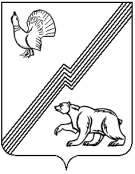 АДМИНИСТРАЦИЯ ГОРОДА ЮГОРСКАХанты-Мансийского автономного округа – Югры ПОСТАНОВЛЕНИЕот 31 октября 2016 года                                                                                                               № 2648Об утверждении отчета обисполнении бюджета городаЮгорска за 9 месяцев 2016 годаВ соответствии со статьей 264.2 Бюджетного кодекса Российской Федерации, Положением об отдельных вопросах организации и осуществления бюджетного процесса в городе Югорске, утвержденным решением Думы города Югорска от 26.09.2013 № 48:1. Утвердить отчёт об исполнении бюджета города Югорска за 9 месяцев 2016 года по доходам в сумме 2 364 761,1 тыс. рублей, по расходам в сумме 2 292 843,2 тыс. рублей, профицит бюджета в сумме 71 917,9 тыс. рублей.2. Утвердить показатели исполнения бюджета города Югорска за 9 месяцев 2016 года:-  исполнение бюджета города Югорска по доходам по кодам классификации доходов бюджетов (приложение 1);- исполнение бюджета города Югорска по расходам по разделам и подразделам классификации расходов бюджетов (приложение 2);- исполнение бюджета города Югорска по расходам по ведомственной структуре расходов бюджетов (приложение 3);-  исполнение бюджета города Югорска по расходам на реализацию муниципальных программ (приложение 4);- исполнение бюджета города Югорска по источникам финансирования дефицита бюджета по кодам классификации источников финансирования дефицитов бюджетов (приложение 5).3. Опубликовать постановление в официальном печатном издании города Югорска и разместить на официальном сайте администрации города Югорска.4. Направить постановление в Думу города Югорска и контрольно-счетную палату города Югорска.5. Контроль за выполнением постановления возложить на заместителя главы                   города – директора департамента финансов Л.И. Горшкову.Глава города Югорска		                     	                       		                        Р.З. СалаховПриложение 1 к постановлению администрации города Югорска от 31 октября 2016 года № 2648Исполнение бюджета города Югорска по доходам 
по кодам классификации доходов бюджетовза  9 месяцев 2016 годатыс. рублейПриложение 2к постановлениюадминистрации города Югорскаот 31 октября 2016 года № 2648Исполнение бюджета города Югорска по расходам по разделам иподразделам классификации расходов бюджетов за 9 месяцев 2016 годатыс. рублейПриложение 3к постановлениюадминистрации города Югорскаот 31 октября 2016 года  № 2648Исполнение бюджета города Югорска по расходам по ведомственной структуре расходов бюджетов за 9 месяцев 2016 года                                                                                                                                                 тыс. рублейПриложение 4 к постановлению администрации города Югорска от 31 октября 2016 года № 2648Исполнение бюджета города Югорска по расходам на реализацию муниципальных программ за 9 месяцев 2016 года тыс. рублейПриложение 5к постановлениюадминистрации города Югорскаот 31 октября 2016 года № 2648Исполнение бюджета города Югорскапо источникам финансирования дефицита бюджетапо кодам классификации источников финансирования дефицитов бюджетовза  9 месяцев 2016 годатыс.рублейКод дохода по бюджетной классификацииНаименование доходовУточненный план на годИсполнено 
% исполнения12345ХДоходы бюджета - Всего3 235 392,02 364 761,173,1000 1 00 00000 00 0000 000Налоговые и неналоговые доходы1 010 755,7803 984,779,5000 1 01 00000 00 0000 000Налоги на прибыль, доходы750 167,5588 536,278,5000 1 01 02000 01 0000 110Налог на доходы физических лиц750 167,5588 536,278,5000 1 03 00000 00 0000 000Налоги на товары (работы, услуги), реализуемые на территории Российской Федерации15 104,815 969,4105,7000 1 03 02000 01 0000 110Акцизы по подакцизным товарам (продукции), производимым на территории Российской Федерации15 104,815 969,4105,7000 1 05 00000 00 0000 000Налоги на совокупный доход91 003,274 229,381,6000 1 05 01000 00 0000 110Налог, взимаемый в связи с применением упрощенной системы налогообложения56 186,447 718,084,9000 1 05 02000 02 0000 110Единый налог на вмененный доход для отдельных видов деятельности31 952,023 339,873,0000 1 05 03000 01 0000 110Единый сельскохозяйственный налог377,0367,897,6000 1 05 04000 02 0000 110Налог, взимаемый в связи с применением патентной системы налогообложения2 487,82 803,7112,7000 1 06 00000 00 0000 000Налоги на имущество47 824,032 041,367,0000 1 06 01000 00 0000 110Налог на имущество физических лиц13 122,01 370,110,4000 1 06 06000 00 0000 110Земельный налог34 702,030 671,288,4000 1 08 00000 00 0000 000Государственная пошлина4 560,64 453,897,7000 1 08 03010 01 0000 110 Государственная пошлина по делам, рассматриваемым в судах общей юрисдикции, мировыми судьями (за исключением Верховного Суда Российской Федерации)4 540,64 438,897,8000 1 08 07150 01 0000 110Государственная пошлина за выдачу разрешения на установку рекламной конструкции20,015,075,0000 1 11 00000 00 0000 000Доходы от использования имущества, находящегося в государственной и муниципальной собственности63 014,352 961,284,0000 1 11 01040 04 0000 120Доходы в виде прибыли, приходящейся на доли в уставных (складочных) капиталах хозяйственных товариществ и обществ, или дивидендов по акциям, принадлежащим городским округам25,025,0100,0000 1 11 05000 00 0000 120Доходы, получаемые в виде арендной либо иной платы за передачу в возмездное пользование государственного и муниципального имущества (за исключением имущества бюджетных и автономных учреждений, а также имущества государственных и муниципальных унитарных предприятий, в том числе казенных)50 962,542 456,383,3000 1 11 09000 00 0000 120Прочие доходы от использования имущества и прав, находящихся в государственной и муниципальной собственности (за исключением имущества бюджетных и автономных учреждений, а также имущества государственных и муниципальных унитарных предприятий, в том числе казенных)12 026,810 479,987,1000 1 12 00000 00 0000 000Платежи при пользовании природными ресурсами5 715,24 422,077,4000 1 12 01000 01 0000 120Плата за негативное воздействие на окружающую среду5 715,24 422,077,4000 1 13 00000 00 0000 000Доходы от оказания платных услуг (работ) и компенсации затрат государства300,0324,9108,3000 1 14 00000 00 0000 000Доходы от продажи материальных и нематериальных активов27 814,426 207,494,2000 1 14 01000 00 0000 410Доходы от продажи квартир 24 000,021 190,088,3000 1 14 02000 00 0000 000Доходы от реализации имущества, находящегося в государственной и муниципальной собственности (за исключением движимого имущества бюджетных и автономных учреждений, а также имущества государственных и муниципальных унитарных предприятий, в том числе казенных)553,81 605,5289,9000 1 14 06000 00 0000 430Доходы от продажи земельных участков, находящихся в государственной и муниципальной собственности3 260,63 411,9104,6000 1 16 00000 00 0000 000Штрафы, санкции, возмещение ущерба5 251,74 839,292,1000 2 00 00000 00 0000 000Безвозмездные поступления2 224 636,31 560 776,470,2000 2 02 00000 00 0000 000Безвозмездные поступления от других бюджетов бюджетной системы Российской Федерации2 224 256,31 563 018,870,3000 2 02 01000 00 0000 151Дотации бюджетам бюджетной системы Российской Федерации172 393,9141 608,082,1000 2 02 01003 04 0000 151Дотации бюджетам городских округов на поддержку мер по обеспечению сбалансированности бюджетов153 929,7123 143,880,0000 2 02 01009 04 0000 151Дотации бюджетам городских округов на поощрение достижения наилучших показателей деятельности органов местного самоуправления18 464,218 464,2100,0000 2 02 02000 00 0000 151Субсидии бюджетам бюджетной системы  Российской Федерации (межбюджетные субсидии)845 520,8492 037,858,2000 2 02 03000 00 0000 151Субвенции бюджетам бюджетной системы Российской Федерации1 202 339,3925 578,077,0000 2 02 04000 00 0000 151Иные межбюджетные трансферты4 002,33 795,094,8000 2 07 00000 00 0000 000Прочие безвозмездные поступления380,0380,0100,0000 2 19 00000 00 0000 000Возврат остатков субсидий, субвенций и иных межбюджетных трансфертов, имеющих целевое назначение, прошлых лет0,0-2 622,4НаименованиеРазделПодразделУточненный план на годИсполнено % исполнения123456ОБЩЕГОСУДАРСТВЕННЫЕ ВОПРОСЫ01290 562,2221 224,376,1Функционирование высшего должностного лица субъекта Российской Федерации и муниципального образования01024 690,03 729,079,5Функционирование законодательных (представительных) органов государственной власти и представительных органов муниципальных образований010317 806,613 320,274,8Функционирование Правительства Российской Федерации, высших исполнительных органов государственной власти субъектов Российской Федерации, местных администраций0104103 350,580 458,077,8Судебная система0105233,629,312,5Обеспечение деятельности финансовых, налоговых и таможенных органов и органов финансового (финансово-бюджетного) надзора010637 651,031 046,682,5Обеспечение проведения выборов и референдумов01072 000,02 000,0100,0Резервные фонды01111 000,00,00,0Другие общегосударственные вопросы0113123 830,590 641,273,2НАЦИОНАЛЬНАЯ ОБОРОНА025 900,04 485,076,0Мобилизационная и вневойсковая подготовка02035 900,04 485,076,0НАЦИОНАЛЬНАЯ БЕЗОПАСНОСТЬ И ПРАВООХРАНИТЕЛЬНАЯ ДЕЯТЕЛЬНОСТЬ036 357,54 295,067,6Органы юстиции03044 361,62 953,267,7Защита населения и территории от чрезвычайных ситуаций природного и техногенного характера, гражданская оборона030960,018,130,2Другие вопросы в области национальной безопасности и правоохранительной деятельности03141 935,91 323,768,4НАЦИОНАЛЬНАЯ ЭКОНОМИКА04540 565,9375 440,869,5Общеэкономические вопросы04012 127,41 533,472,1Сельское хозяйство и рыболовство0405178 909,6150 822,784,3Лесное хозяйство040727 818,819 174,868,9Транспорт040815 000,011 175,074,5Дорожное хозяйство (дорожные фонды)0409258 183,0160 260,162,1Связь и информатика041018 339,215 672,185,5Другие вопросы в области национальной экономики041240 187,916 802,741,8ЖИЛИЩНО-КОММУНАЛЬНОЕ ХОЗЯЙСТВО05532 071,5278 631,952,4Жилищное хозяйство0501300 223,699 333,233,1Коммунальное хозяйство0502102 825,192 127,889,6Благоустройство050389 531,154 944,661,4Другие вопросы в области жилищно-коммунального хозяйства050539 491,732 226,381,6ОХРАНА ОКРУЖАЮЩЕЙ СРЕДЫ06560,0218,939,1Охрана объектов растительного и животного мира и среды их обитания0603524,0182,934,9Другие вопросы в области охраны окружающей среды060536,036,0100,0ОБРАЗОВАНИЕ071 405 785,11 025 496,472,9Дошкольное образование0701282 015,1193 797,468,7Общее образование0702985 208,6718 519,572,9Молодежная политика и оздоровление детей070758 989,950 076,484,9Другие вопросы в области образования070979 571,563 103,179,3КУЛЬТУРА, КИНЕМАТОГРАФИЯ08127 810,189 778,770,2Культура0801121 036,183 745,769,2Другие вопросы в области культуры, кинематографии08046 774,06 033,089,1СОЦИАЛЬНАЯ ПОЛИТИКА10113 233,969 938,761,8Пенсионное обеспечение10016 478,55 611,586,6Социальное обеспечение населения100319 358,615 918,082,2Охрана семьи и детства100475 628,040 775,453,9Другие вопросы в области социальной политики100611 768,87 633,864,9ФИЗИЧЕСКАЯ КУЛЬТУРА И СПОРТ11253 059,8188 477,974,5Физическая культура110125 857,619 748,476,4Массовый спорт1102227 202,2168 729,574,3СРЕДСТВА МАССОВОЙ ИНФОРМАЦИИ1219 073,017 479,291,6Другие вопросы в области средств массовой информации120419 073,017 479,291,6ОБСЛУЖИВАНИЕ ГОСУДАРСТВЕННОГО И МУНИЦИПАЛЬНОГО ДОЛГА1328 500,017 376,461,0Обслуживание государственного внутреннего и муниципального долга130128 500,017 376,461,0ВСЕГО3 323 479,02 292 843,269,0НаименованиеВедРзПрЦСРВрУточненный план на годИсполнено % исполнения123456789Дума города Югорска01027 933,122 387,980,1Общегосударственные вопросы0100127 089,721 715,580,2Функционирование высшего должностного лица субъекта Российской Федерации и муниципального образования01001022 815,22 815,2100,0Высшее должностное лицо города Югорска010010240100020302 815,22 815,2100,0Фонд оплаты труда государственных (муниципальных) органов010010240100020301212 341,22 341,2100,0Взносы по обязательному социальному страхованию на выплаты денежного содержания и иные выплаты работникам государственных (муниципальных) органов01001024010002030129474,0474,0100,0Функционирование законодательных (представительных) органов государственной власти и представительных органов муниципальных образований010010317 806,613 320,174,8Расходы на обеспечение функций органов местного самоуправления0100103401000204014 647,610 826,073,9Фонд оплаты труда государственных (муниципальных) органов0100103401000204012110 587,67 771,273,4Иные выплаты персоналу государственных (муниципальных) органов, за исключением фонда оплаты труда010010340100020401221 081,7615,456,9Взносы по обязательному социальному страхованию на выплаты денежного содержания и иные выплаты работникам государственных (муниципальных) органов010010340100020401292 470,62 159,887,4Закупка товаров, работ, услуг в сфере информационно-коммуникационных технологий0100103401000204024258,612,020,5Прочая закупка товаров, работ и услуг для обеспечения государственных (муниципальных) нужд01001034010002040244449,1267,659,6Председатель Думы города Югорска010010340100021101 632,9975,259,7Фонд оплаты труда государственных (муниципальных) органов010010340100021101211 151,0701,260,9Иные выплаты персоналу государственных (муниципальных) органов, за исключением фонда оплаты труда0100103401000211012290,585,594,5Взносы по обязательному социальному страхованию на выплаты денежного содержания и иные выплаты работникам государственных (муниципальных) органов01001034010002110129391,4188,548,2Депутат Думы города Югорска010010340100021201 517,11 517,1100,0Фонд оплаты труда государственных (муниципальных) органов010010340100021201211 214,91 214,9100,0Взносы по обязательному социальному страхованию на выплаты денежного содержания и иные выплаты работникам государственных (муниципальных) органов01001034010002120129302,2302,2100,0Прочие мероприятия органов местного самоуправления010010340100024009,01,820,0Уплата налога на имущество организаций и земельного налога010010340100024008519,01,820,0Обеспечение деятельности финансовых, налоговых и таможенных органов и органов финансового (финансово-бюджетного) надзора01001065 645,04 800,385,0Расходы на обеспечение функций органов местного самоуправления010010640100020401 770,01 496,384,5Фонд оплаты труда государственных (муниципальных) органов010010640100020401211 287,21 088,684,6Иные выплаты персоналу государственных (муниципальных) органов, за исключением фонда оплаты труда01001064010002040122147,1119,080,9Взносы по обязательному социальному страхованию на выплаты денежного содержания и иные выплаты работникам государственных (муниципальных) органов01001064010002040129335,7288,786,0Председатель контрольно-счетной палаты города Югорска и его заместитель010010640100022503 875,03 303,985,3Фонд оплаты труда государственных (муниципальных) органов010010640100022501212 972,32 537,185,4Иные выплаты персоналу государственных (муниципальных) органов, за исключением фонда оплаты труда01001064010002250122167,1162,196,9Взносы по обязательному социальному страхованию на выплаты денежного содержания и иные выплаты работникам государственных (муниципальных) органов01001064010002250129735,6604,782,2Другие общегосударственные вопросы0100113822,9779,994,8Прочие мероприятия органов местного самоуправления01001134010002400600,0569,094,8Прочая закупка товаров, работ и услуг для обеспечения государственных (муниципальных) нужд01001134010002400244230,0218,895,1Уплата иных платежей01001134010002400853370,0350,294,6Единовременное денежное вознаграждение к благодарственному письму главы города Югорска010011340100716012,92,9100,0Иные выплаты населению010011340100716013602,92,9100,0Единовременные выплаты гражданам, награжденным почетной грамотой Думы города Югорска, почетной грамотой и благодарностью главы города Югорска, знаком «За заслуги перед городом Югорском»01001134010072621220,0208,094,5Публичные нормативные выплаты гражданам несоциального характера01001134010072621330220,0208,094,5Национальная экономика01004143,4143,4100,0Связь и информатика0100410143,4143,4100,0Услуги в области информационных технологий01004104010020070143,4143,4100,0Закупка товаров, работ, услуг в сфере информационно-коммуникационных технологий01004104010020070242143,4143,4100,0Средства массовой информации01012700,0529,075,6Другие вопросы в области средств массовой информации0101204700,0529,075,6Прочие мероприятия органов местного самоуправления01012044010002400700,0529,075,6Прочая закупка товаров, работ и услуг для обеспечения государственных (муниципальных) нужд01012044010002400244700,0529,075,6Администрация города Югорска040567 209,5450 329,579,4Общегосударственные вопросы04001219 049,8167 215,676,3Функционирование высшего должностного лица субъекта Российской Федерации и муниципального образования04001021 874,8913,848,7Высшее должностное лицо города Югорска040010216101020301 874,8913,848,7Фонд оплаты труда государственных (муниципальных) органов040010216101020301211 474,8633,543,0Иные выплаты персоналу государственных (муниципальных) органов, за исключением фонда оплаты труда04001021610102030122105,9105,9100,0Взносы по обязательному социальному страхованию на выплаты денежного содержания и иные выплаты работникам государственных (муниципальных) органов04001021610102030129294,1174,459,3Функционирование Правительства Российской Федерации, высших исполнительных органов государственной власти субъектов Российской Федерации, местных администраций0400104103 350,580 458,077,8Расходы на обеспечение функций органов местного самоуправления04001041610102040100 536,777 644,277,2Фонд оплаты труда государственных (муниципальных) органов0400104161010204012172 314,856 076,077,5Иные выплаты персоналу государственных (муниципальных) органов, за исключением фонда оплаты труда040010416101020401225 804,13 820,965,8Взносы по обязательному социальному страхованию на выплаты денежного содержания и иные выплаты работникам государственных (муниципальных) органов0400104161010204012918 000,014 954,383,1Закупка товаров, работ, услуг в сфере информационно-коммуникационных технологий040010416101020402422 360,51 546,865,5Прочая закупка товаров, работ и услуг для обеспечения государственных (муниципальных) нужд040010416101020402442 057,31 246,260,6Глава администрации муниципального образования040010416101020802 813,82 813,8100,0Фонд оплаты труда государственных (муниципальных) органов040010416101020801212 287,72 287,7100,0Иные выплаты персоналу государственных (муниципальных) органов, за исключением фонда оплаты труда0400104161010208012271,071,0100,0Взносы по обязательному социальному страхованию на выплаты денежного содержания и иные выплаты работникам государственных (муниципальных) органов04001041610102080129455,1455,1100,0Судебная система0400105233,629,312,5Осуществление полномочий по составлению (изменению) списков кандидатов в присяжные заседатели федеральных судов общей юрисдикции в Российской Федерации04001051310451200233,629,312,5Прочая закупка товаров, работ и услуг для обеспечения государственных (муниципальных) нужд04001051310451200244233,629,312,5Обеспечение проведения выборов и референдумов04001072 000,02 000,0100,0Проведение выборов в городе Югорске040010740800209902 000,02 000,0100,0Специальные расходы040010740800209908802 000,02 000,0100,0Другие общегосударственные вопросы0400113111 590,983 814,575,1Субвенции на осуществление полномочий по созданию и обеспечению деятельности административных комиссий040011313103842501 559,21 272,181,6Фонд оплаты труда государственных (муниципальных) органов04001131310384250121866,4779,990,0Иные выплаты персоналу государственных (муниципальных) органов, за исключением фонда оплаты труда04001131310384250122179,5179,4100,0Взносы по обязательному социальному страхованию на выплаты денежного содержания и иные выплаты работникам государственных (муниципальных) органов04001131310384250129412,3247,059,9Закупка товаров, работ, услуг в сфере информационно-коммуникационных технологий0400113131038425024230,224,280,1Прочая закупка товаров, работ и услуг для обеспечения государственных (муниципальных) нужд0400113131038425024470,841,658,8Субвенции на осуществление полномочий по образованию и организации деятельности комиссий по делам несовершеннолетних и защите их прав040011313105842705 074,73 432,467,6Фонд оплаты труда государственных (муниципальных) органов040011313105842701212 758,22 088,075,7Иные выплаты персоналу государственных (муниципальных) органов, за исключением фонда оплаты труда04001131310584270122386,2347,590,0Взносы по обязательному социальному страхованию на выплаты денежного содержания и иные выплаты работникам государственных (муниципальных) органов04001131310584270129730,0613,784,1Закупка товаров, работ, услуг в сфере информационно-коммуникационных технологий04001131310584270242140,458,341,5Прочая закупка товаров, работ и услуг для обеспечения государственных (муниципальных) нужд040011313105842702441 059,9324,930,7Иные межбюджетные трансферты победителям конкурсов муниципальных образований Ханты-Мансийского автономного округа-Югры в сфере организации мероприятий по профилактике незаконного потребления наркотических средств и психотропных веществ, наркомании0400113133018523050,00,00,0Прочая закупка товаров, работ и услуг для обеспечения государственных (муниципальных) нужд0400113133018523024450,00,00,0Иные межбюджетные трансферты победителям конкурсов муниципальных образований Ханты-Мансийского автономного округа-Югры в сфере организации мероприятий по профилактике незаконного потребления наркотических средств и психотропных веществ, наркомании04001131330285230100,00,00,0Прочая закупка товаров, работ и услуг для обеспечения государственных (муниципальных) нужд04001131330285230244100,00,00,0Реализация мероприятий0400113140049999059,859,8100,0Прочая закупка товаров, работ и услуг для обеспечения государственных (муниципальных) нужд0400113140049999024459,859,8100,0Расходы на обеспечение деятельности (оказание услуг) муниципальных учреждений0400113161010059054 655,240 700,274,5Фонд оплаты труда учреждений0400113161010059011135 166,626 341,574,9Иные выплаты персоналу учреждений, за исключением фонда оплаты труда040011316101005901121 724,01 576,191,4Взносы по обязательному социальному страхованию на выплаты по оплате труда работников и иные выплаты работникам учреждений0400113161010059011910 175,77 852,277,2Закупка товаров, работ, услуг в сфере информационно-коммуникационных технологий040011316101005902421 661,5814,349,0Прочая закупка товаров, работ и услуг для обеспечения государственных (муниципальных) нужд040011316101005902445 405,93 810,370,5Пособия, компенсации и иные социальные выплаты гражданам, кроме публичных нормативных обязательств04001131610100590321129,886,366,5Уплата налога на имущество организаций и земельного налога04001131610100590851380,3214,256,3Уплата прочих налогов, сборов0400113161010059085211,45,346,5Прочие мероприятия органов местного самоуправления040011316101024003 397,12 242,166,0Прочая закупка товаров, работ и услуг для обеспечения государственных (муниципальных) нужд04001131610102400244683,4294,143,0Уплата налога на имущество организаций и земельного налога040011316101024008512 698,71 935,971,7Уплата прочих налогов, сборов0400113161010240085215,012,180,7Расходы на содержание и обеспечение деятельности органов местного самоуправления040011316101092414 622,32 846,161,6Закупка товаров, работ, услуг в сфере информационно-коммуникационных технологий04001131610109241242150,055,336,9Прочая закупка товаров, работ и услуг для обеспечения государственных (муниципальных) нужд040011316101092412444 472,32 790,862,4Единовременное денежное вознаграждение к благодарственному письму главы города Югорска04001131610171601553,1332,460,1Иные выплаты населению04001131610171601360553,1332,460,1Единовременные выплаты гражданам, награжденным почетной грамотой Думы города Югорска, почетной грамотой и благодарностью главы города Югорска, знаком «За заслуги перед городом Югорском»04001131610172621230,0126,455,0Публичные нормативные выплаты гражданам несоциального характера04001131610172621330230,0126,455,0Реализация мероприятий0400113161019999010,01,515,0Прочая закупка товаров, работ и услуг для обеспечения государственных (муниципальных) нужд0400113161019999024410,01,515,0Предоставление субсидий организациям04001131730161100100,0100,0100,0Субсидии юридическим лицам (кроме некоммерческих организаций), индивидуальным предпринимателям, физическим лицам - производителям товаров, работ, услуг04001131730161100810100,0100,0100,0Реализация мероприятий04001132000199990247,5192,077,6Прочая закупка товаров, работ и услуг для обеспечения государственных (муниципальных) нужд04001132000199990244247,5192,077,6Реализация мероприятий0400113200029999015,07,952,7Прочая закупка товаров, работ и услуг для обеспечения государственных (муниципальных) нужд0400113200029999024415,07,952,7Реализация мероприятий04001132000499990132,0131,799,8Прочая закупка товаров, работ и услуг для обеспечения государственных (муниципальных) нужд0400113200049999024480,380,099,6Премии и гранты0400113200049999035051,751,7100,0Расходы на обеспечение функций органов местного самоуправления0400113220040204040 540,032 163,179,3Фонд оплаты труда государственных (муниципальных) органов0400113220040204012130 041,323 388,377,9Иные выплаты персоналу государственных (муниципальных) органов, за исключением фонда оплаты труда040011322004020401222 735,62 301,584,1Взносы по обязательному социальному страхованию на выплаты денежного содержания и иные выплаты работникам государственных (муниципальных) органов040011322004020401297 763,16 473,383,4Субвенции на проведение Всероссийской сельскохозяйственной переписи в 2016 году04001134040053910245,0206,884,4Закупка товаров, работ, услуг в сфере информационно-коммуникационных технологий040011340400539102425,45,4100,0Прочая закупка товаров, работ и услуг для обеспечения государственных (муниципальных) нужд04001134040053910244239,6201,484,1Национальная оборона040025 900,04 485,076,0Мобилизационная и вневойсковая подготовка04002035 900,04 485,076,0Расходы на обеспечение функций органов местного самоуправления040020316101020402 700,01 525,056,5Фонд оплаты труда государственных (муниципальных) органов040020316101020401211 898,51 117,958,9Иные выплаты персоналу государственных (муниципальных) органов, за исключением фонда оплаты труда04002031610102040122255,7255,7100,0Взносы по обязательному социальному страхованию на выплаты денежного содержания и иные выплаты работникам государственных (муниципальных) органов04002031610102040129545,8151,427,7Осуществление первичного воинского учета на территориях, где отсутствуют военные комиссариаты040020316101511803 200,02 960,092,5Фонд оплаты труда государственных (муниципальных) органов040020316101511801212 234,02 209,498,9Взносы по обязательному социальному страхованию на выплаты денежного содержания и иные выплаты работникам государственных (муниципальных) органов04002031610151180129966,0750,677,7Национальная безопасность и правоохранительная деятельность040034 539,43 040,867,0Органы юстиции04003044 361,62 953,267,7Осуществление переданных органам государственной власти субъектов Российской Федерации в соответствии с пунктом 1 статьи 4 Федерального закона от 15 ноября 1997 года № 143-ФЗ «Об актах гражданского состояния» полномочий Российской Федерации на государственную регистрацию актов гражданского состояния040030416101593003 231,22 306,071,4Фонд оплаты труда государственных (муниципальных) органов040030416101593001212 255,21 695,675,2Взносы по обязательному социальному страхованию на выплаты денежного содержания и иные выплаты работникам государственных (муниципальных) органов04003041610159300129976,0610,462,5Осуществление переданных органам государственной власти субъектов Российской Федерации в соответствии с пунктом 1 статьи 4 Федерального закона от 15 ноября 1997 года № 143-ФЗ «Об актах гражданского состояния» полномочий Российской Федерации на государственную регистрацию актов гражданского состояния за счет средств бюджета автономного округа040030416101D93001 130,4647,257,3Фонд оплаты труда государственных (муниципальных) органов040030416101D9300121318,7318,7100,0Иные выплаты персоналу государственных (муниципальных) органов, за исключением фонда оплаты труда040030416101D9300122347,7100,228,8Закупка товаров, работ, услуг в сфере информационно-коммуникационных технологий040030416101D9300242122,656,746,2Прочая закупка товаров, работ и услуг для обеспечения государственных (муниципальных) нужд040030416101D9300244341,4171,650,3Защита населения и территории от чрезвычайных ситуаций природного и техногенного характера, гражданская оборона040030960,018,130,2Реализация мероприятий0400309161019999060,018,130,2Прочая закупка товаров, работ и услуг для обеспечения государственных (муниципальных) нужд0400309161019999024460,018,130,2Другие вопросы в области национальной безопасности и правоохранительной деятельности0400314117,869,559,0Субсидии на создание условий для деятельности народных дружин0400314131028230082,469,584,3Иные выплаты, за исключением фонда оплаты труда государственных (муниципальных) органов, лицам, привлекаемым согласно законодательству для выполнения отдельных полномочий0400314131028230012367,465,597,2Прочая закупка товаров, работ и услуг для обеспечения государственных (муниципальных) нужд0400314131028230024415,04,026,7Софинансирование мероприятий по созданию условий для деятельности народных дружин040031413102S230035,40,00,0Иные выплаты, за исключением фонда оплаты труда государственных (муниципальных) органов, лицам, привлекаемым согласно законодательству для выполнения отдельных полномочий040031413102S230012335,40,00,0Национальная экономика04004214 315,7179 025,983,5Сельское хозяйство и рыболовство0400405175 636,6148 912,984,8Субвенции на проведение мероприятий по предупреждению и ликвидации болезней животных, их лечению, защите населения от болезней, общих для человека и животных0400405100038420041,041,0100,0Фонд оплаты труда государственных (муниципальных) органов0400405100038420012132,432,4100,0Взносы по обязательному социальному страхованию на выплаты денежного содержания и иные выплаты работникам государственных (муниципальных) органов040040510003842001298,68,6100,0Субвенции на поддержку животноводства, переработки и реализации продукции животноводства04004051630184150156 288,4129 564,782,9Фонд оплаты труда государственных (муниципальных) органов0400405163018415012130,730,7100,0Взносы по обязательному социальному страхованию на выплаты денежного содержания и иные выплаты работникам государственных (муниципальных) органов040040516301841501299,39,3100,0Субсидии юридическим лицам (кроме некоммерческих организаций), индивидуальным предпринимателям, физическим лицам - производителям товаров, работ, услуг04004051630184150810156 248,4129 524,782,9Субвенции на поддержку мясного скотоводства, переработки и реализации продукции мясного скотоводства040040516301841609 107,29 107,2100,0Субсидии юридическим лицам (кроме некоммерческих организаций), индивидуальным предпринимателям, физическим лицам - производителям товаров, работ, услуг040040516301841608109 107,29 107,2100,0Субвенции на поддержку малых форм хозяйствования040040516301841709 600,09 600,0100,0Субсидии юридическим лицам (кроме некоммерческих организаций), индивидуальным предпринимателям, физическим лицам - производителям товаров, работ, услуг040040516301841708109 600,09 600,0100,0Субвенции на предоставление субсидий организациям на 1 килограмм реализованного и (или) отгруженного на собственную переработку молока040040516301R0430600,0600,0100,0Субсидии юридическим лицам (кроме некоммерческих организаций), индивидуальным предпринимателям, физическим лицам - производителям товаров, работ, услуг040040516301R0430810600,0600,0100,0Связь и информатика040041014 598,013 310,391,2Прочие мероприятия органов местного самоуправления04004101610102400331,1220,766,7Закупка товаров, работ, услуг в сфере информационно-коммуникационных технологий04004101610102400242331,1220,766,7Услуги в области информационных технологий04004101610120070773,9571,273,8Закупка товаров, работ, услуг в сфере информационно-коммуникационных технологий04004101610120070242773,9571,273,8Расходы на обеспечение деятельности (оказание услуг) муниципальных учреждений0400410164010059011 157,210 765,396,5Субсидии автономным учреждениям на финансовое обеспечение государственного (муниципального) задания на оказание государственных (муниципальных) услуг (выполнение работ)0400410164010059062111 157,210 765,396,5Софинансирование на развитие многофункциональных центров предоставления государственных и муниципальных услуг040041016401S2360126,80,00,0Субсидии автономным учреждениям на иные цели040041016401S2360622126,80,00,0Услуги в области информационных технологий04004101710120070106,486,481,2Закупка товаров, работ, услуг в сфере информационно-коммуникационных технологий04004101710120070242106,486,481,2Услуги в области информационных технологий04004101710220070604,7219,436,3Закупка товаров, работ, услуг в сфере информационно-коммуникационных технологий04004101710220070242604,7219,436,3Реализация мероприятий04004101710399990755,0745,398,7Закупка товаров, работ, услуг в сфере информационно-коммуникационных технологий04004101710399990242716,2716,2100,0Прочая закупка товаров, работ и услуг для обеспечения государственных (муниципальных) нужд0400410171039999024438,829,175,0Услуги в области информационных технологий04004101710420070742,9702,094,5Закупка товаров, работ, услуг в сфере информационно-коммуникационных технологий04004101710420070242742,9702,094,5Другие вопросы в области национальной экономики040041224 081,116 802,769,8Предоставление субсидий организациям0400412162016110068,268,2100,0Субсидии юридическим лицам (кроме некоммерческих организаций), индивидуальным предпринимателям, физическим лицам - производителям товаров, работ, услуг0400412162016110081068,268,2100,0Субсидии на государственную поддержку малого и среднего предпринимательства040041216201823805 259,84 908,893,3Прочая закупка товаров, работ и услуг для обеспечения государственных (муниципальных) нужд04004121620182380244200,0200,0100,0Субсидии юридическим лицам (кроме некоммерческих организаций), индивидуальным предпринимателям, физическим лицам - производителям товаров, работ, услуг040041216201823808105 059,84 708,893,1Софинансирование расходов на государственную поддержку малого и среднего предпринимательства040041216201S2380276,9271,998,2Субсидии юридическим лицам (кроме некоммерческих организаций), индивидуальным предпринимателям, физическим лицам - производителям товаров, работ, услуг040041216201S2380810276,9271,998,2Субсидии на развитие многофункциональных центров предоставления государственных и муниципальных услуг040041216401823601 141,01 141,0100,0Субсидии автономным учреждениям на иные цели040041216401823606221 141,01 141,0100,0Субсидии на предоставление государственных услуг в многофункциональных центрах предоставления государственных и муниципальных услуг 0400412164018237015 300,59 272,060,6Субсидии автономным учреждениям на финансовое обеспечение государственного (муниципального) задания на оказание государственных (муниципальных) услуг (выполнение работ)0400412164018237062115 300,59 272,060,6Субвенции на осуществление отдельных государственных полномочий в сфере трудовых отношений и государственного управления охраной труда040041216501841201 914,71 020,853,3Фонд оплаты труда государственных (муниципальных) органов04004121650184120121867,8637,973,5Иные выплаты персоналу государственных (муниципальных) органов, за исключением фонда оплаты труда04004121650184120122153,581,353,0Взносы по обязательному социальному страхованию на выплаты денежного содержания и иные выплаты работникам государственных (муниципальных) органов04004121650184120129237,2187,879,2Закупка товаров, работ, услуг в сфере информационно-коммуникационных технологий04004121650184120242179,730,216,8Прочая закупка товаров, работ и услуг для обеспечения государственных (муниципальных) нужд04004121650184120244476,583,617,5Реализация мероприятий04004121650299990120,0120,0100,0Специальные расходы04004121650299990880120,0120,0100,0Жилищно-коммунальное хозяйство0400531 961,424 910,777,9Другие вопросы в области жилищно-коммунального хозяйства040050531 961,424 910,777,9Субвенции на реализацию полномочий, указанных в пунктах 3.1, 3.2 статьи 2 Закона Ханты-Мансийского автономного округа – Югры от 31 марта 2009 года № 36-оз «О наделении органов местного самоуправления муниципальных образований Ханты-Мансийского автономного округа – Югры отдельными государственными полномочиями для обеспечения жилыми помещениями отдельных категорий граждан, определенных федеральным законодательством»040050511204842201,40,00,0Прочая закупка товаров, работ и услуг для обеспечения государственных (муниципальных) нужд040050511204842202441,40,00,0Расходы на обеспечение функций органов местного самоуправления0400505121030204031 960,024 910,777,9Фонд оплаты труда государственных (муниципальных) органов0400505121030204012123 796,018 339,577,1Иные выплаты персоналу государственных (муниципальных) органов, за исключением фонда оплаты труда040050512103020401221 862,21 520,581,6Взносы по обязательному социальному страхованию на выплаты денежного содержания и иные выплаты работникам государственных (муниципальных) органов040050512103020401296 301,85 050,780,1Охрана окружающей среды0400629,129,1100,0Другие вопросы в области охраны окружающей среды040060529,129,1100,0Иные межбюджетные трансферты на премирование победителей экологических конкурсов0400605150038513029,129,1100,0Иные выплаты персоналу государственных (муниципальных) органов, за исключением фонда оплаты труда0400605150038513012223,123,1100,0Взносы по обязательному социальному страхованию на выплаты денежного содержания и иные выплаты работникам государственных (муниципальных) органов040060515003851301296,06,0100,0Образование0400710 895,08 701,779,9Молодежная политика и оздоровление детей040070710 895,08 701,779,9Расходы на обеспечение функций органов местного самоуправления0400707071060204010 895,08 701,779,9Фонд оплаты труда государственных (муниципальных) органов040070707106020401218 115,06 423,679,2Иные выплаты персоналу государственных (муниципальных) органов, за исключением фонда оплаты труда04007070710602040122602,0361,660,1Взносы по обязательному социальному страхованию на выплаты денежного содержания и иные выплаты работникам государственных (муниципальных) органов040070707106020401292 178,01 916,588,0Культура, кинематография040086 774,06 033,089,1Другие вопросы в области культуры, кинематографии04008046 774,06 033,089,1Расходы на обеспечение функций органов местного самоуправления040080405007020406 430,05 716,888,9Фонд оплаты труда государственных (муниципальных) органов040080405007020401214 536,84 256,893,8Иные выплаты персоналу государственных (муниципальных) органов, за исключением фонда оплаты труда04008040500702040122367,0268,673,2Взносы по обязательному социальному страхованию на выплаты денежного содержания и иные выплаты работникам государственных (муниципальных) органов040080405007020401291 526,21 191,478,1Субвенции на осуществление полномочий по хранению, комплектованию, учету и использованию архивных документов, относящихся к государственной собственности Ханты-Мансийского автономного округа-Югры04008041610184100344,0316,291,9Закупка товаров, работ, услуг в сфере информационно-коммуникационных технологий0400804161018410024277,350,765,6Прочая закупка товаров, работ и услуг для обеспечения государственных (муниципальных) нужд04008041610184100244266,7265,599,6Социальная политика0401055 294,539 859,972,1Пенсионное обеспечение04010016 478,55 611,586,6Дополнительная пенсия за выслугу лет040100121003716026 452,15 585,186,6Пособия, компенсации и иные социальные выплаты гражданам, кроме публичных нормативных обязательств040100121003716023216 452,15 585,186,6Реализация мероприятий0401001210039999026,426,4100,0Прочая закупка товаров, работ и услуг для обеспечения государственных (муниципальных) нужд0401001210039999024426,426,4100,0Социальное обеспечение населения04010038 384,55 725,868,3Единовременная материальная помощь гражданам, попавшим в трудную жизненную ситуацию04010032100171606433,5408,994,3Пособия, компенсации и иные социальные выплаты гражданам, кроме публичных нормативных обязательств04010032100171606321433,5408,994,3Оказание экстренной материальной и финансовой поддержки населения04010032100171607391,544,511,4Пособия, компенсации и иные социальные выплаты гражданам, кроме публичных нормативных обязательств04010032100171607321391,544,511,4Выплаты в связи с юбилейными датами (55 лет и старше) пенсионерам, ушедшим на пенсию из бюджетных организаций04010032100172614425,5425,5100,0Пособия, компенсации, меры социальной поддержки по публичным нормативным обязательствам04010032100172614313425,5425,5100,0Выплаты ко Дню города Югорска - гражданам из числа первопроходцев, старожил города, работавших в п. Комсомольский с 1962-1970 годы040100321001726151 848,81 837,399,4Пособия, компенсации, меры социальной поддержки по публичным нормативным обязательствам040100321001726153131 848,81 837,399,4Выплаты к юбилейным датам долгожителям, достигшим 80-летнего возраста и старше0401003210017261650,021,042,0Пособия, компенсации, меры социальной поддержки по публичным нормативным обязательствам0401003210017261631350,021,042,0Единовременная материальная помощь гражданам на организацию похорон инвалидов и участников Великой Отечественной войны0401003210017261723,05,825,2Пособия, компенсации, меры социальной поддержки по публичным нормативным обязательствам0401003210017261731323,05,825,2Реализация мероприятий04010032100199990200,00,00,0Пособия, компенсации и иные социальные выплаты гражданам, кроме публичных нормативных обязательств04010032100199990321200,00,00,0Ежемесячное денежное вознаграждение Почетным гражданам города Югорска040100321002726113 445,72 691,878,1Пособия, компенсации, меры социальной поддержки по публичным нормативным обязательствам040100321002726113133 445,72 691,878,1Компенсация стоимости проезда Почетным гражданам, прибывшим для участия в праздновании «Дня города Югорска»04010032100272612100,00,00,0Пособия, компенсации, меры социальной поддержки по публичным нормативным обязательствам04010032100272612313100,00,00,0Единовременная материальная помощь гражданам на организацию похорон Почетных граждан0401003210027261311,50,00,0Пособия, компенсации, меры социальной поддержки по публичным нормативным обязательствам0401003210027261331311,50,00,0Компенсация стоимости подписки на газету «Югорский вестник»04010032100371605450,00,00,0Приобретение товаров, работ, услуг в пользу граждан в целях их социального обеспечения04010032100371605323450,00,00,0Компенсация расходов на проведение газификации жилых помещений, не находящихся в муниципальной собственности0401003210037261830,00,00,0Пособия, компенсации, меры социальной поддержки по публичным нормативным обязательствам0401003210037261831330,00,00,0Компенсация расходов на оплату стоимости проезда к месту получения медицинской помощи и обратно категориям лиц, получающим медицинскую помощь в рамках программы государственных гарантий оказания гражданам Российской Федерации, проживающим на территории Ханты-Мансийского округа-Югры, бесплатной помощи если необходимые услуги не могут быть предоставлены по месту проживания04010032100372619400,0248,062,0Пособия, компенсации, меры социальной поддержки по публичным нормативным обязательствам04010032100372619313400,0248,062,0Реализация мероприятий04010032100399990575,043,07,5Прочая закупка товаров, работ и услуг для обеспечения государственных (муниципальных) нужд0401003210039999024475,043,057,3Приобретение товаров, работ, услуг в пользу граждан в целях их социального обеспечения04010032100399990323500,00,00,0Охрана семьи и детства040100428 662,720 888,872,9Субвенции на предоставление дополнительных мер социальной поддержки детям-сиротам и детям, оставшимся без попечения родителей, лицам из числа детей-сирот и детей, оставшихся без попечения родителей, усыновителям, приемным родителям0401004030018406028 662,720 888,872,9Прочая закупка товаров, работ и услуг для обеспечения государственных (муниципальных) нужд0401004030018406024428 662,720 888,872,9Другие вопросы в области социальной политики040100611 768,87 633,864,9Субвенции на осуществление деятельности по опеке и попечительству0401006030028407011 768,87 633,864,9Фонд оплаты труда государственных (муниципальных) органов040100603002840701217 872,14 844,761,5Иные выплаты персоналу государственных (муниципальных) органов, за исключением фонда оплаты труда04010060300284070122961,0877,291,3Взносы по обязательному социальному страхованию на выплаты денежного содержания и иные выплаты работникам государственных (муниципальных) органов040100603002840701292 361,61 586,767,2Закупка товаров, работ, услуг в сфере информационно-коммуникационных технологий04010060300284070242210,0124,159,0Прочая закупка товаров, работ и услуг для обеспечения государственных (муниципальных) нужд04010060300284070244364,1201,155,2Физическая культура и спорт0401177,677,6100,0Физическая культура040110177,677,6100,0Реализация мероприятий0401101060049999077,677,6100,0Иные выплаты, за исключением фонда оплаты труда государственных (муниципальных) органов, лицам, привлекаемым согласно законодательству для выполнения отдельных полномочий0401101060049999012377,677,6100,0Средства массовой информации0401218 373,016 950,292,3Другие вопросы в области средств массовой информации040120418 373,016 950,292,3Предоставление субсидий организациям0401204172016110012 693,011 677,292,0Субсидии юридическим лицам (кроме некоммерческих организаций), индивидуальным предпринимателям, физическим лицам - производителям товаров, работ, услуг0401204172016110081012 693,011 677,292,0Реализация мероприятий040120417201999905 680,05 273,092,8Прочая закупка товаров, работ и услуг для обеспечения государственных (муниципальных) нужд040120417201999902445 540,05 133,092,7Премии и гранты04012041720199990350140,0140,0100,0Департамент финансов администрации города Югорска05064 780,045 677,670,5Общегосударственные вопросы0500133 006,026 246,379,5Обеспечение деятельности финансовых, налоговых и таможенных органов и органов финансового (финансово-бюджетного) надзора050010632 006,026 246,382,0Расходы на обеспечение функций органов местного самоуправления0500106190010204032 006,026 246,382,0Фонд оплаты труда государственных (муниципальных) органов0500106190010204012123 600,018 939,380,3Иные выплаты персоналу государственных (муниципальных) органов, за исключением фонда оплаты труда050010619001020401222 276,32 070,991,0Взносы по обязательному социальному страхованию на выплаты денежного содержания и иные выплаты работникам государственных (муниципальных) органов050010619001020401295 972,95 222,687,4Закупка товаров, работ, услуг в сфере информационно-коммуникационных технологий0500106190010204024216,90,00,0Прочая закупка товаров, работ и услуг для обеспечения государственных (муниципальных) нужд05001061900102040244137,613,59,8Уплата прочих налогов, сборов050010619001020408522,30,00,0Резервные фонды05001111 000,00,00,0Реализация мероприятий050011119001999901 000,00,00,0Резервные средства050011119001999908701 000,00,00,0Национальная экономика050043 274,02 054,962,8Связь и информатика05004103 274,02 054,962,8Услуги в области информационных технологий050041019003200703 274,02 054,962,8Закупка товаров, работ, услуг в сфере информационно-коммуникационных технологий050041019003200702423 274,02 054,962,8Обслуживание государственного и муниципального долга0501328 500,017 376,461,0Обслуживание государственного внутреннего и муниципального долга050130128 500,017 376,461,0Реализация мероприятий0501301190029999028 500,017 376,461,0Обслуживание муниципального долга0501301190029999073028 500,017 376,461,0Департамент муниципальной собственности и градостроительства администрации города Югорска070391 396,4148 966,338,1Общегосударственные вопросы0700110 900,05 832,853,5Другие общегосударственные вопросы070011310 900,05 832,853,5Реализация мероприятий0700113220019999010 900,05 832,853,5Прочая закупка товаров, работ и услуг для обеспечения государственных (муниципальных) нужд0700113220019999024410 500,05 632,353,6Уплата прочих налогов, сборов07001132200199990852400,0200,550,1Национальная экономика0700451 125,626 296,551,4Лесное хозяйство070040727 818,819 174,868,9Расходы на обеспечение деятельности (оказание услуг) муниципальных учреждений0700407150020059027 818,819 174,868,9Субсидии автономным учреждениям на финансовое обеспечение государственного (муниципального) задания на оказание государственных (муниципальных) услуг (выполнение работ)0700407150020059062126 973,518 604,269,0Субсидии автономным учреждениям на иные цели07004071500200590622845,3570,667,5Дорожное хозяйство (дорожные фонды)07004097 000,07 000,0100,0Строительство и реконструкция объектов муниципальной собственности070040918001421107 000,07 000,0100,0Бюджетные инвестиции в объекты капитального строительства государственной (муниципальной) собственности070040918001421104147 000,07 000,0100,0Связь и информатика0700410200,0121,760,9Услуги в области информационных технологий07004102200120070200,0121,760,9Закупка товаров, работ, услуг в сфере информационно-коммуникационных технологий07004102200120070242200,0121,760,9Другие вопросы в области национальной экономики070041216 106,80,00,0Субсидии на реализацию полномочий в области строительства, градостроительной деятельности и жилищных отношений (градостроительная деятельность)0700412111018217113 000,00,00,0Прочая закупка товаров, работ и услуг для обеспечения государственных (муниципальных) нужд0700412111018217124413 000,00,00,0Софинансирование реализации полномочий в области градостроительной деятельности070041211101S21711 606,80,00,0Прочая закупка товаров, работ и услуг для обеспечения государственных (муниципальных) нужд070041211101S21712441 606,80,00,0Реализация мероприятий070041222002999901 500,00,00,0Прочая закупка товаров, работ и услуг для обеспечения государственных (муниципальных) нужд070041222002999902441 500,00,00,0Жилищно-коммунальное хозяйство07005302 447,4104 171,934,4Жилищное хозяйство0700501297 147,498 871,933,3Субсидии на реализацию полномочий в области строительства, градостроительной деятельности и жилищных отношений (приобретение жилья, в целях реализации муниципальными образованиями автономного округа (городскими округами и муниципальными районами) полномочий в области жилищных отношений, установленных законодательством Российской Федерации07005011120582172262 231,088 030,433,6Бюджетные инвестиции на приобретение объектов недвижимого имущества в государственную (муниципальную) собственность07005011120582172412262 231,088 030,433,6Приобретение жилья07005011120582172412262 231,088 030,433,6Реализация мероприятий070050111205999902 575,10,00,0Бюджетные инвестиции на приобретение объектов недвижимого имущества в государственную (муниципальную) собственность070050111205999904122 575,10,00,0Софинансирование реализации полномочий в области жилищных отношений070050111205S217232 341,310 841,533,5Бюджетные инвестиции на приобретение объектов недвижимого имущества в государственную (муниципальную) собственность070050111205S217241232 341,310 841,533,5Приобретение жилья070050111205S217241232 341,310 841,533,5Другие вопросы в области жилищно-коммунального хозяйства07005055 300,05 300,0100,0Реализация мероприятий070050522001999905 300,05 300,0100,0Субсидии юридическим лицам (кроме некоммерческих организаций), индивидуальным предпринимателям, физическим лицам - производителям товаров, работ, услуг070050522001999908105 300,05 300,0100,0Охрана окружающей среды07006234,014,96,4Охрана объектов растительного и животного мира и среды их обитания0700603234,014,96,4Реализация мероприятий0700603150019999030,014,949,7Прочая закупка товаров, работ и услуг для обеспечения государственных (муниципальных) нужд0700603150019999024430,014,949,7Иные межбюджетные трансферты на премирование победителей экологических конкурсов07006031500385130204,00,00,0Прочая закупка товаров, работ и услуг для обеспечения государственных (муниципальных) нужд07006031500385130244204,00,00,0Социальная политика0701026 689,412 650,247,4Социальное обеспечение населения070100310 974,110 192,392,9Мероприятия подпрограммы «Обеспечение жильем молодых семей» федеральной целевой программы «Жилище» на 2015-2020 годы070100311201502001 304,61 304,6100,0Субсидии гражданам на приобретение жилья070100311201502003221 304,61 304,6100,0Софинансирование мероприятий подпрограммы «Обеспечение жильем молодых семей» федеральной целевой программы «Жилище» на 2015 - 2020 годы070100311201L0200531,8509,695,8Субсидии гражданам на приобретение жилья070100311201L0200322531,8509,695,8Субсидии на мероприятия подпрограммы «Обеспечение жильем молодых семей» федеральной целевой программы «Жилище» на 2015 – 2020 годы070100311201R02008 378,08 378,1100,0Субсидии гражданам на приобретение жилья070100311201R02003228 378,08 378,1100,0Осуществление полномочий по обеспечению жильем отдельных категорий граждан, установленных федеральными законами от 12 января 1995 года № 5-ФЗ «О ветеранах» и от 24 ноября 1995 года № 181-ФЗ «О социальной защите инвалидов в Российской Федерации»07010031120351350759,70,00,0Субсидии гражданам на приобретение жилья07010031120351350322759,70,00,0Охрана семьи и детства070100415 715,32 457,915,6Субвенции на предоставление жилых помещений детям-сиротам и детям, оставшимся без попечения родителей, лицам из их числа по договорам найма специализированных жилых помещений070100403004R082015 715,32 457,915,6Бюджетные инвестиции на приобретение объектов недвижимого имущества в государственную (муниципальную) собственность070100403004R082041215 715,32 457,915,6Управление образования администрации города Югорска2301 341 148,6966 113,472,0Национальная экономика23004223,868,130,4Общеэкономические вопросы2300401100,026,326,3Иные межбюджетные трансферты на реализацию мероприятий по содействию трудоустройству граждан23004010720385060100,026,326,3Фонд оплаты труда учреждений2300401072038506011176,820,426,6Взносы по обязательному социальному страхованию на выплаты по оплате труда работников и иные выплаты работникам учреждений2300401072038506011923,25,925,4Связь и информатика2300410123,841,833,8Услуги в области информационных технологий23004100200420070123,841,833,8Закупка товаров, работ, услуг в сфере информационно-коммуникационных технологий23004100200420070242123,841,833,8Охрана окружающей среды23006146,984,957,8Охрана объектов растительного и животного мира и среды их обитания2300603140,078,055,7Реализация мероприятий2300603150019999080,042,052,5Субсидии бюджетным учреждениям на иные цели2300603150019999061280,042,052,5Иные межбюджетные трансферты на премирование победителей экологических конкурсов2300603150038513060,036,060,0Прочая закупка товаров, работ и услуг для обеспечения государственных (муниципальных) нужд2300603150038513024460,036,060,0Другие вопросы в области охраны окружающей среды23006056,96,9100,0Иные межбюджетные трансферты на премирование победителей экологических конкурсов230060515003851306,96,9100,0Иные выплаты персоналу государственных (муниципальных) органов, за исключением фонда оплаты труда230060515003851301225,35,3100,0Взносы по обязательному социальному страхованию на выплаты денежного содержания и иные выплаты работникам государственных (муниципальных) органов230060515003851301291,61,6100,0Образование230071 309 527,9948 531,772,4Дошкольное образование2300701270 270,2184 659,368,3Расходы на обеспечение деятельности (оказание услуг) муниципальных учреждений2300701020020059061 162,242 654,269,7Субсидии автономным учреждениям на финансовое обеспечение государственного (муниципального) задания на оказание государственных (муниципальных) услуг (выполнение работ)2300701020020059062160 286,942 435,470,4Субсидии автономным учреждениям на иные цели23007010200200590622875,3218,825,0Субсидии на создание условий для осуществления присмотра и ухода за детьми, содержания детей в частных организациях, осуществляющих образовательную деятельность по реализации образовательных программ дошкольного образования, расположенных на территориях муниципальных образований Ханты-Мансийского автономного округа - Югры230070102002824701 800,01 008,056,0Субсидии юридическим лицам (кроме некоммерческих организаций), индивидуальным предпринимателям, физическим лицам - производителям товаров, работ, услуг230070102002824708101 800,01 008,056,0Субвенции на реализацию дошкольными образовательными организациями основных общеобразовательных программ дошкольного образования23007010200284020206 353,3140 042,467,9Субсидии автономным учреждениям на финансовое обеспечение государственного (муниципального) задания на оказание государственных (муниципальных) услуг (выполнение работ)23007010200284020621198 920,1135 219,468,0Субсидии юридическим лицам (кроме некоммерческих организаций), индивидуальным предпринимателям, физическим лицам - производителям товаров, работ, услуг230070102002840208107 433,24 823,064,9Расходы на обеспечение деятельности (оказание услуг) муниципальных учреждений23007010200700590954,7954,7100,0Субсидии автономным учреждениям на иные цели23007010200700590622954,7954,7100,0Общее образование2300702952 520,5694 412,572,9Реализация мероприятий23007020200199990752,5377,550,2Прочая закупка товаров, работ и услуг для обеспечения государственных (муниципальных) нужд23007020200199990244349,232,19,2Субсидии бюджетным учреждениям на иные цели23007020200199990612403,3345,485,6Расходы на обеспечение деятельности (оказание услуг) муниципальных учреждений23007020200200590195 455,7142 186,172,7Субсидии бюджетным учреждениям на финансовое обеспечение государственного (муниципального) задания на оказание государственных (муниципальных) услуг (выполнение работ)23007020200200590611191 331,0138 800,672,5Субсидии бюджетным учреждениям на иные цели230070202002005906124 124,73 385,582,1Субсидия некоммерческим организациям, не являющимся казенными учреждениями23007020200261601983,8487,149,5Субсидии некоммерческим организациям (за исключением государственных (муниципальных) учреждений)23007020200261601630983,8487,149,5Субсидии на повышение оплаты труда работников муниципальных учреждений культуры и дополнительного образования детей в целях реализации Указов Президента Российской Федерации от 7 мая 2012 года № 597 «О мероприятиях по реализации государственной социальной политики», 1 июня 2012 года № 761 «О национальной стратегии действий в интересах детей на 2012–2017 годы»230070202002824406 757,63 594,653,2Субсидии бюджетным учреждениям на финансовое обеспечение государственного (муниципального) задания на оказание государственных (муниципальных) услуг (выполнение работ)230070202002824406116 757,63 594,653,2Субсидии на дополнительное финансовое обеспечение мероприятий по организации питания обучающихся2300702020028246027 477,515 393,056,0Субсидии бюджетным учреждениям на финансовое обеспечение государственного (муниципального) задания на оказание государственных (муниципальных) услуг (выполнение работ)2300702020028246061127 139,615 168,055,9Субсидии некоммерческим организациям (за исключением государственных (муниципальных) учреждений)23007020200282460630337,9225,066,6Субвенции на реализацию основных общеобразовательных программ23007020200284010675 276,5502 485,474,4Субсидии бюджетным учреждениям на финансовое обеспечение государственного (муниципального) задания на оказание государственных (муниципальных) услуг (выполнение работ)23007020200284010611667 002,5496 722,574,5Субсидии некоммерческим организациям (за исключением государственных (муниципальных) учреждений)230070202002840106308 274,05 762,969,7Субвенции на социальную поддержку отдельных категорий обучающихся в муниципальных общеобразовательных организациях, частных общеобразовательных организациях, осуществляющих образовательную деятельность по имеющим государственную аккредитацию основным общеобразовательным программам2300702020028403028 094,716 364,458,2Субсидии бюджетным учреждениям на финансовое обеспечение государственного (муниципального) задания на оказание государственных (муниципальных) услуг (выполнение работ)2300702020028403061127 550,416 001,458,1Субсидии некоммерческим организациям (за исключением государственных (муниципальных) учреждений)23007020200284030630544,3363,066,7Субвенции на информационное обеспечение общеобразовательных организаций в части доступа к образовательным ресурсам сети «Интернет»23007020200284040926,5647,669,9Субсидии бюджетным учреждениям на финансовое обеспечение государственного (муниципального) задания на оказание государственных (муниципальных) услуг (выполнение работ)23007020200284040611842,8584,669,4Субсидии некоммерческим организациям (за исключением государственных (муниципальных) учреждений)2300702020028404063083,763,075,3Иные межбюджетные трансферты на реализацию мероприятий по поддержке российского казачества23007020200285110500,0129,325,9Субсидии бюджетным учреждениям на финансовое обеспечение государственного (муниципального) задания на оказание государственных (муниципальных) услуг (выполнение работ)23007020200285110611500,0129,325,9Иные межбюджетные трансферты на реализацию наказов избирателей депутатам Думы Ханты-Мансийского автономного округа-Югры23007020200285160750,3750,3100,0Субсидии бюджетным учреждениям на иные цели23007020200285160612750,3750,3100,0Иные межбюджетные трансферты на реализацию проекта, признанного победителем конкурсного отбора образовательных организаций, имеющих статус региональных инновационных площадок23007020200285220300,0245,581,8Субсидии бюджетным учреждениям на финансовое обеспечение государственного (муниципального) задания на оказание государственных (муниципальных) услуг (выполнение работ)23007020200285220611300,0245,581,8Софинансирование обязательств на повышение оплаты труда отдельных категорий работников муниципальных учреждений культуры и дополнительного образования детей в целях реализации указов Президента Российской Федерации от 7 мая 2012 года № 597 «О мероприятиях по реализации государственной социальной политики», 1 июня 2012 года № 761 «О национальной стратегии действий в интересах детей на 2012–2017 годы»230070202002S2440355,70,00,0Субсидии бюджетным учреждениям на финансовое обеспечение государственного (муниципального) задания на оказание государственных (муниципальных) услуг (выполнение работ)230070202002S2440611355,70,00,0Иные межбюджетные трансферты на организацию и проведение единого государственного экзамена2300702020038502050,050,0100,0Иные выплаты персоналу учреждений, за исключением фонда оплаты труда230070202003850201122,12,1100,0Иные выплаты персоналу государственных (муниципальных) органов, за исключением фонда оплаты труда230070202003850201220,20,2100,0Прочая закупка товаров, работ и услуг для обеспечения государственных (муниципальных) нужд2300702020038502024447,747,7100,0Возмещение расходов по найму, аренде жилого помещения приглашенным специалистам из другой местности23007020200571603334,0307,292,0Пособия, компенсации и иные социальные выплаты гражданам, кроме публичных нормативных обязательств23007020200571603321334,0307,292,0Расходы на обеспечение деятельности (оказание услуг) муниципальных учреждений2300702020060059013 048,59 967,376,4Иные выплаты персоналу учреждений, за исключением фонда оплаты труда2300702020060059011299,780,380,5Прочая закупка товаров, работ и услуг для обеспечения государственных (муниципальных) нужд230070202006005902442 084,31 298,462,3Субсидии бюджетным учреждениям на иные цели2300702020060059061210 864,58 588,679,1Расходы на обеспечение деятельности (оказание услуг) муниципальных учреждений230070202007005901 427,21 427,2100,0Субсидии бюджетным учреждениям на иные цели230070202007005906121 427,21 427,2100,0Реализация мероприятий2300702140039999030,00,00,0Субсидии бюджетным учреждениям на иные цели2300702140039999061230,00,00,0Молодежная политика и оздоровление детей23007077 165,76 356,888,7Мероприятия по организации отдыха и оздоровления детей2300707010012001053,949,892,4Субсидии бюджетным учреждениям на иные цели2300707010012001061253,949,892,4Мероприятия по организации отдыха и оздоровления детей23007070100420010635,9511,780,5Прочая закупка товаров, работ и услуг для обеспечения государственных (муниципальных) нужд23007070100420010244231,9183,879,3Субсидии бюджетным учреждениям на финансовое обеспечение государственного (муниципального) задания на оказание государственных (муниципальных) услуг (выполнение работ)23007070100420010611361,5285,478,9Субсидии бюджетным учреждениям на иные цели2300707010042001061227,727,7100,0Субсидии некоммерческим организациям (за исключением государственных (муниципальных) учреждений)2300707010042001063014,814,8100,0Субсидии на организацию питания детей в возрасте от 6 до 17 лет (включительно) в лагерях с дневным пребыванием детей, в возрасте от 8 до 17 лет (включительно) - в палаточных лагерях230070701004820503 885,53 211,882,7Субсидии бюджетным учреждениям на финансовое обеспечение государственного (муниципального) задания на оказание государственных (муниципальных) услуг (выполнение работ)230070701004820506113 885,53 211,882,7Софинансирование организации питания детей в возрасте от 6 до 17 лет (включительно) в лагерях с дневным пребыванием детей230070701004S20502 590,42 583,599,7Субсидии бюджетным учреждениям на финансовое обеспечение государственного (муниципального) задания на оказание государственных (муниципальных) услуг (выполнение работ)230070701004S2050611268,4264,698,6Субсидии бюджетным учреждениям на иные цели230070701004S20506122 322,02 318,999,9Другие вопросы в области образования230070979 571,563 103,179,3Адресная поддержка студентов из числа целевого набора в ВУЗы на педагогические специальности2300709020017160830,030,0100,0Иные выплаты населению2300709020017160836030,030,0100,0Поощрение и поддержка способной и талантливой молодежи23007090200171609572,0348,060,8Иные выплаты населению23007090200171609360572,0348,060,8Реализация мероприятий230070902001999901 598,1711,044,5Закупка товаров, работ, услуг в сфере информационно-коммуникационных технологий2300709020019999024227,912,043,0Прочая закупка товаров, работ и услуг для обеспечения государственных (муниципальных) нужд23007090200199990244504,1191,738,0Субсидии бюджетным учреждениям на иные цели23007090200199990612907,5464,751,2Субсидии автономным учреждениям на иные цели23007090200199990622158,642,626,9Реализация мероприятий2300709020039999045,045,0100,0Субсидии бюджетным учреждениям на иные цели2300709020039999061245,045,0100,0Реализация мероприятий230070902004999903 095,02 663,086,0Прочая закупка товаров, работ и услуг для обеспечения государственных (муниципальных) нужд230070902004999902443 095,02 663,086,0Расходы на обеспечение деятельности (оказание услуг) муниципальных учреждений2300709020050059057 016,846 329,581,3Фонд оплаты труда учреждений2300709020050059011137 022,930 900,583,5Иные выплаты персоналу учреждений, за исключением фонда оплаты труда230070902005005901122 357,41 866,679,2Взносы по обязательному социальному страхованию на выплаты по оплате труда работников и иные выплаты работникам учреждений2300709020050059011911 192,89 368,183,7Закупка товаров, работ, услуг в сфере информационно-коммуникационных технологий230070902005005902421 839,51 446,678,6Прочая закупка товаров, работ и услуг для обеспечения государственных (муниципальных) нужд230070902005005902444 381,62 650,460,5Уплата налога на имущество организаций и земельного налога23007090200500590851200,788,844,2Уплата прочих налогов, сборов2300709020050059085221,98,538,8Расходы на обеспечение функций органов местного самоуправления2300709020050204015 773,611 857,775,2Фонд оплаты труда государственных (муниципальных) органов2300709020050204012111 580,08 618,674,4Иные выплаты персоналу государственных (муниципальных) органов, за исключением фонда оплаты труда23007090200502040122938,1582,362,1Взносы по обязательному социальному страхованию на выплаты денежного содержания и иные выплаты работникам государственных (муниципальных) органов230070902005020401292 945,02 468,683,8Закупка товаров, работ, услуг в сфере информационно-коммуникационных технологий23007090200502040242210,9159,975,8Прочая закупка товаров, работ и услуг для обеспечения государственных (муниципальных) нужд2300709020050204024493,526,228,1Уплата налога на имущество организаций и земельного налога230070902005020408510,10,00,0Уплата прочих налогов, сборов230070902005020408526,02,134,4Субвенции на выплату компенсации части родительской платы за присмотр и уход за детьми в образовательных организациях, реализующих образовательные программы дошкольного образования230070902005840501 441,01 118,977,6Фонд оплаты труда учреждений230070902005840501111 107,0856,077,3Взносы по обязательному социальному страхованию на выплаты по оплате труда работников и иные выплаты работникам учреждений23007090200584050119334,0262,978,7Социальная политика2301031 250,017 428,755,8Охрана семьи и детства230100431 250,017 428,755,8Субвенции на выплату компенсации части родительской платы за присмотр и уход за детьми в образовательных организациях, реализующих образовательные программы дошкольного образования2301004020058405031 250,017 428,755,8Пособия, компенсации, меры социальной поддержки по публичным нормативным обязательствам2301004020058405031331 250,017 428,755,8Управление культуры администрации города Югорска240121 111,783 821,369,2Охрана окружающей среды2400646,046,0100,0Охрана объектов растительного и животного мира и среды их обитания240060346,046,0100,0Реализация мероприятий2400603150019999046,046,0100,0Субсидии бюджетным учреждениям на иные цели2400603150019999061246,046,0100,0Образование2400729,629,6100,0Молодежная политика и оздоровление детей240070729,629,6100,0Мероприятия по организации отдыха и оздоровления детей2400707010042001029,629,6100,0Субсидии бюджетным учреждениям на иные цели2400707010042001061214,814,8100,0Субсидии автономным учреждениям на иные цели2400707010042001062214,814,8100,0Культура, кинематография24008121 036,183 745,769,2Культура2400801121 036,183 745,769,2Реализация мероприятий2400801040019999050,050,0100,0Субсидии бюджетным учреждениям на иные цели2400801040019999061250,050,0100,0Расходы на обеспечение деятельности (оказание услуг) муниципальных учреждений240080105001005901 400,0450,032,1Субсидии бюджетным учреждениям на финансовое обеспечение государственного (муниципального) задания на оказание государственных (муниципальных) услуг (выполнение работ)240080105001005906111 400,0450,032,1Комплектование книжных фондов библиотек муниципальных образований и государственных библиотек городов Москвы и Санкт-Петербурга240080105001514409,29,2100,0Субсидии бюджетным учреждениям на финансовое обеспечение государственного (муниципального) задания на оказание государственных (муниципальных) услуг (выполнение работ)240080105001514406119,29,2100,0Субсидия на модернизацию общедоступных муниципальных библиотек24008010500182070913,4876,996,0Субсидии бюджетным учреждениям на финансовое обеспечение государственного (муниципального) задания на оказание государственных (муниципальных) услуг (выполнение работ)24008010500182070611714,5678,094,9Субсидии бюджетным учреждениям на иные цели24008010500182070612198,9198,9100,0Софинансирование расходов на модернизацию общедоступных муниципальных библиотек в сфере культуры240080105001S2070161,2140,487,1Субсидии бюджетным учреждениям на финансовое обеспечение государственного (муниципального) задания на оказание государственных (муниципальных) услуг (выполнение работ)240080105001S2070611147,1126,385,9Субсидии бюджетным учреждениям на иные цели240080105001S207061214,114,1100,0Расходы на обеспечение деятельности (оказание услуг) муниципальных учреждений240080105003005904 200,02 707,664,5Субсидии бюджетным учреждениям на финансовое обеспечение государственного (муниципального) задания на оказание государственных (муниципальных) услуг (выполнение работ)240080105003005906111 000,0846,284,6Субсидии бюджетным учреждениям на иные цели24008010500300590612150,0114,376,2Субсидии автономным учреждениям на финансовое обеспечение государственного (муниципального) задания на оказание государственных (муниципальных) услуг (выполнение работ)240080105003005906213 050,01 747,157,3Иные межбюджетные трансферты на реализацию мероприятий по стимулированию культурного разнообразия в автономном округе24008010500385190200,0100,050,0Субсидии автономным учреждениям на финансовое обеспечение государственного (муниципального) задания на оказание государственных (муниципальных) услуг (выполнение работ)24008010500385190621200,0100,050,0Реализация мероприятий24008010500399990400,00,00,0Прочая закупка товаров, работ и услуг для обеспечения государственных (муниципальных) нужд24008010500399990244400,00,00,0Расходы на обеспечение деятельности (оказание услуг) муниципальных учреждений24008010500400590400,0393,098,3Субсидии бюджетным учреждениям на иные цели24008010500400590612400,0393,098,3Расходы на обеспечение деятельности (оказание услуг) муниципальных учреждений2400801050050059090 514,963 387,070,0Субсидии бюджетным учреждениям на финансовое обеспечение государственного (муниципального) задания на оказание государственных (муниципальных) услуг (выполнение работ)2400801050050059061131 610,922 320,070,6Субсидии автономным учреждениям на финансовое обеспечение государственного (муниципального) задания на оказание государственных (муниципальных) услуг (выполнение работ)2400801050050059062158 904,041 067,069,7Субсидии на повышение оплаты труда работников муниципальных учреждений культуры и дополнительного образования детей в целях реализации Указов Президента Российской Федерации от 7 мая 2012 года № 597 «О мероприятиях по реализации государственной социальной политики», 1 июня 2012 года № 761 «О национальной стратегии действий в интересах детей на 2012–2017 годы»240080105005824407 505,35 705,376,0Субсидии бюджетным учреждениям на финансовое обеспечение государственного (муниципального) задания на оказание государственных (муниципальных) услуг (выполнение работ)240080105005824406112 998,32 278,376,0Субсидии автономным учреждениям на финансовое обеспечение государственного (муниципального) задания на оказание государственных (муниципальных) услуг (выполнение работ)240080105005824406214 507,03 427,076,0Софинансирование обязательств на повышение оплаты труда отдельных категорий работников муниципальных учреждений культуры и дополнительного образования детей в целях реализации указов Президента Российской Федерации от 7 мая 2012 года № 597 «О мероприятиях по реализации государственной социальной политики», 1 июня 2012 года № 761 «О национальной стратегии действий в интересах детей на 2012–2017 годы»240080105005S2440395,1263,466,7Субсидии бюджетным учреждениям на финансовое обеспечение государственного (муниципального) задания на оказание государственных (муниципальных) услуг (выполнение работ)240080105005S2440611157,8105,266,7Субсидии автономным учреждениям на финансовое обеспечение государственного (муниципального) задания на оказание государственных (муниципальных) услуг (выполнение работ)240080105005S2440621237,3158,266,7Реализация мероприятий240080105006999904 300,02 714,863,1Прочая закупка товаров, работ и услуг для обеспечения государственных (муниципальных) нужд240080105006999902444 300,02 714,863,1Расходы на обеспечение деятельности (оказание услуг) муниципальных учреждений24008010500800590150,069,946,6Субсидии автономным учреждениям на иные цели24008010500800590622150,069,946,6Расходы на обеспечение деятельности (оказание услуг) муниципальных учреждений240080105009005905 762,02 218,238,5Субсидии бюджетным учреждениям на иные цели240080105009005906121 485,0600,040,4Субсидии автономным учреждениям на иные цели240080105009005906224 277,01 618,237,8Иные межбюджетные трансферты на реализацию наказов избирателей депутатам Думы Ханты-Мансийского автономного округа-Югры24008010500985160545,0545,0100,0Субсидии автономным учреждениям на иные цели24008010500985160622545,0545,0100,0Расходы на обеспечение деятельности (оказание услуг) муниципальных учреждений240080105010005902 500,02 500,0100,0Субсидии бюджетным учреждениям на иные цели24008010501000590612600,0600,0100,0Субсидии автономным учреждениям на иные цели240080105010005906221 900,01 900,0100,0Субсидии на развитие общественной инфраструктуры и реализацию приоритетных направлений развития муниципальных образований Ханты-Мансийского автономного округа – Югры240080105010824301 584,01 584,0100,0Субсидии автономным учреждениям на иные цели240080105010824306221 584,01 584,0100,0Софинансирование расходов, связанных с развитием общественной инфраструктуры и реализацией приоритетных направлений развития муниципального образования240080105010S243016,016,0100,0Субсидии автономным учреждениям на иные цели240080105010S243062216,016,0100,0Реализация мероприятий2400801140059999030,015,050,0Субсидии бюджетным учреждениям на иные цели2400801140059999061230,015,050,0Управление социальной политики администрации города Югорска28099 820,078 074,578,2Национальная безопасность и правоохранительная деятельность280031 818,11 254,369,0Другие вопросы в области национальной безопасности и правоохранительной деятельности28003141 818,11 254,369,0Мероприятия по профилактике правонарушений в сфере безопасности дорожного движения280031413101200601 818,11 254,369,0Субсидии автономным учреждениям на иные цели280031413101200606221 818,11 254,369,0Национальная экономика280042 027,41 507,174,3Общеэкономические вопросы28004012 027,41 507,174,3Расходы на обеспечение деятельности (оказание услуг) муниципальных учреждений280040107201005901 577,41 070,167,8Субсидии автономным учреждениям на финансовое обеспечение государственного (муниципального) задания на оказание государственных (муниципальных) услуг (выполнение работ)28004010720100590621282,8282,8100,0Субсидии автономным учреждениям на иные цели280040107201005906221 294,6787,360,8Расходы на обеспечение деятельности (оказание услуг) муниципальных учреждений28004010720300590450,0437,097,1Субсидии автономным учреждениям на финансовое обеспечение государственного (муниципального) задания на оказание государственных (муниципальных) услуг (выполнение работ)28004010720300590621450,0437,097,1Охрана окружающей среды28006104,044,042,3Охрана объектов растительного и животного мира и среды их обитания2800603104,044,042,3Реализация мероприятий2800603150019999044,044,0100,0Субсидии автономным учреждениям на иные цели2800603150019999062244,044,0100,0Иные межбюджетные трансферты на премирование победителей экологических конкурсов2800603150038513060,00,00,0Прочая закупка товаров, работ и услуг для обеспечения государственных (муниципальных) нужд2800603150038513024460,00,00,0Образование2800770 090,555 598,379,3Общее образование280070229 191,020 610,070,6Расходы на обеспечение деятельности (оказание услуг) муниципальных учреждений2800702060030059028 463,620 044,770,4Субсидии бюджетным учреждениям на финансовое обеспечение государственного (муниципального) задания на оказание государственных (муниципальных) услуг (выполнение работ)2800702060030059061128 463,620 044,770,4Субсидии на повышение оплаты труда работников муниципальных учреждений культуры и дополнительного образования детей в целях реализации Указов Президента Российской Федерации  от 7 мая 2012 года № 597 «О мероприятиях по реализации  государственной социальной политики», 1 июня 2012 года № 761 «О национальной стратегии действий в интересах детей на 2012 - 2017 годы»    28007020600382440691,0541,078,3Субсидии бюджетным учреждениям на финансовое обеспечение государственного (муниципального) задания на оказание государственных (муниципальных) услуг (выполнение работ)28007020600382440611691,0541,078,3Софинансирование обязательств на повышение оплаты труда отдельных категорий работников муниципальных учреждений культуры и дополнительного образования детей в целях реализации указов Президента Российской Федерации от 7 мая 2012 года № 597 «О мероприятиях по реализации государственной социальной политики», 1 июня 2012 года № 761 «О национальной стратегии действий в интересах детей на 2012–2017 годы»280070206003S244036,424,366,8Субсидии бюджетным учреждениям на финансовое обеспечение государственного (муниципального) задания на оказание государственных (муниципальных) услуг (выполнение работ)280070206003S244061136,424,366,8Молодежная политика и оздоровление детей280070740 899,534 988,385,5Мероприятия по организации отдыха и оздоровления детей280070701001200101 126,01 011,489,8Субсидии автономным учреждениям на финансовое обеспечение государственного (муниципального) задания на оказание государственных (муниципальных) услуг (выполнение работ)280070701001200106211 126,01 011,489,8Мероприятия по организации отдыха и оздоровления детей28007070100220010369,0318,186,2Субсидии автономным учреждениям на финансовое обеспечение государственного (муниципального) задания на оказание государственных (муниципальных) услуг (выполнение работ)28007070100220010621369,0318,186,2Субвенции на организацию и обеспечение отдыха и оздоровления детей, в том числе в этнической среде280070701003840802 565,82 565,8100,0Субсидии автономным учреждениям на финансовое обеспечение государственного (муниципального) задания на оказание государственных (муниципальных) услуг (выполнение работ)280070701003840806212 565,82 565,8100,0Мероприятия по организации отдыха и оздоровления детей2800707010042001050,350,3100,0Субсидии бюджетным учреждениям на финансовое обеспечение государственного (муниципального) задания на оказание государственных (муниципальных) услуг (выполнение работ)2800707010042001061150,350,3100,0Организация отдыха и оздоровления детей28007070100571604345,0345,0100,0Субсидии автономным учреждениям на финансовое обеспечение государственного (муниципального) задания на оказание государственных (муниципальных) услуг (выполнение работ)28007070100571604621345,0345,0100,0Субвенции на организацию и обеспечение отдыха и оздоровления детей, в том числе в этнической среде280070701005840805 289,55 289,5100,0Субсидии автономным учреждениям на финансовое обеспечение государственного (муниципального) задания на оказание государственных (муниципальных) услуг (выполнение работ)280070701005840806215 289,55 289,5100,0Расходы на обеспечение деятельности (оказание услуг) муниципальных учреждений280070707101005901 236,0799,264,7Прочая закупка товаров, работ и услуг для обеспечения государственных (муниципальных) нужд28007070710100590244210,0130,061,9Субсидии автономным учреждениям на финансовое обеспечение государственного (муниципального) задания на оказание государственных (муниципальных) услуг (выполнение работ)280070707101005906211 026,0669,265,2Расходы на обеспечение деятельности (оказание услуг) муниципальных учреждений2800707071020059051,051,0100,0Субсидии автономным учреждениям на финансовое обеспечение государственного (муниципального) задания на оказание государственных (муниципальных) услуг (выполнение работ)2800707071020059062151,051,0100,0Расходы на обеспечение деятельности (оказание услуг) муниципальных учреждений280070707103005901 120,0793,170,8Субсидии автономным учреждениям на финансовое обеспечение государственного (муниципального) задания на оказание государственных (муниципальных) услуг (выполнение работ)28007070710300590621233,0173,174,3Субсидии автономным учреждениям на иные цели28007070710300590622887,0620,069,9Иные межбюджетные трансферты на реализацию наказов избирателей депутатам Думы Ханты-Мансийского автономного округа - Югры28007070710385160750,0750,0100,0Субсидии автономным учреждениям на иные цели28007070710385160622750,0750,0100,0Расходы на обеспечение деятельности (оказание услуг) муниципальных учреждений2800707071040059023 131,619 056,482,4Субсидии автономным учреждениям на финансовое обеспечение государственного (муниципального) задания на оказание государственных (муниципальных) услуг (выполнение работ)2800707071040059062122 928,618 853,482,2Субсидии автономным учреждениям на иные цели28007070710400590622203,0203,0100,0Реализация мероприятий280070707105999902 825,02 196,277,7Прочая закупка товаров, работ и услуг для обеспечения государственных (муниципальных) нужд280070707105999902442 825,02 196,277,7Расходы на обеспечение деятельности (оказание услуг) муниципальных учреждений280070707202005901 972,61 724,687,4Субсидии автономным учреждениям на финансовое обеспечение государственного (муниципального) задания на оказание государственных (муниципальных) услуг (выполнение работ)280070707202005906211 972,61 724,687,4Иные межбюджетные трансферты на организацию деятельности молодежных трудовых отрядов2800707072028521037,737,7100,0Субсидии автономным учреждениям на финансовое обеспечение государственного (муниципального) задания на оказание государственных (муниципальных) услуг (выполнение работ)2800707072028521062137,737,7100,0Реализация мероприятий2800707140039999030,00,00,0Субсидии автономным учреждениям на иные цели2800707140039999062230,00,00,0Физическая культура и спорт2801125 780,019 670,876,3Физическая культура280110125 780,019 670,876,3Расходы на обеспечение деятельности (оказание услуг) муниципальных учреждений2801101060030059020 500,015 601,776,1Субсидии бюджетным учреждениям на финансовое обеспечение государственного (муниципального) задания на оказание государственных (муниципальных) услуг (выполнение работ)2801101060030059061120 500,015 601,776,1Расходы на обеспечение деятельности (оказание услуг) муниципальных учреждений 280110106004005903 850,02 778,672,2Субсидии бюджетным учреждениям на финансовое обеспечение государственного (муниципального) задания на оказание государственных (муниципальных) услуг (выполнение работ)280110106004005906113 850,02 778,672,2Реализация мероприятий280110106005999901 430,01 290,590,2Прочая закупка товаров, работ и услуг для обеспечения государственных (муниципальных) нужд280110106005999902441 430,01 290,590,2Департамент жилищно-коммунального и строительного комплекса администрации города Югорска460710 079,7497 472,870,1Общегосударственные вопросы46001516,8214,041,4Другие общегосударственные вопросы4600113516,8214,041,4Прочие мероприятия органов местного самоуправления46001131210302400197,9159,080,3Закупка товаров, работ, услуг в сфере информационно-коммуникационных технологий4600113121030240024297,984,085,8Уплата иных платежей46001131210302400853100,075,075,0Реализация мероприятий4600113121039999082,755,066,5Прочая закупка товаров, работ и услуг для обеспечения государственных (муниципальных) нужд4600113121039999024482,755,066,5Реализация мероприятий46001132200199990236,20,00,0Прочая закупка товаров, работ и услуг для обеспечения государственных (муниципальных) нужд46001132200199990244236,20,00,0Национальная экономика46004269 456,0166 344,961,7Сельское хозяйство и рыболовство46004053 273,01 909,858,4Субвенции на проведение мероприятий по предупреждению и ликвидации болезней животных, их лечению, защите населения от болезней, общих для человека и животных46004051000384200473,0473,0100,0Прочая закупка товаров, работ и услуг для обеспечения государственных (муниципальных) нужд46004051000384200244473,0473,0100,0Реализация мероприятий460040510003999902 800,01 436,851,3Прочая закупка товаров, работ и услуг для обеспечения государственных (муниципальных) нужд460040510003999902442 800,01 436,851,3Транспорт460040815 000,011 175,074,5Предоставление субсидий организациям4600408180036110015 000,011 175,074,5Субсидии юридическим лицам (кроме некоммерческих организаций), индивидуальным предпринимателям, физическим лицам - производителям товаров, работ, услуг4600408180036110081015 000,011 175,074,5Дорожное хозяйство (дорожные фонды)4600409251 183,0153 260,161,0Строительство и реконструкция объектов муниципальной собственности460040918001421109 939,37 756,678,0Бюджетные инвестиции в объекты капитального строительства государственной (муниципальной) собственности460040918001421104149 939,37 756,678,0Субсидии на строительство (реконструкцию), капитальный ремонт и ремонт автомобильных дорог общего пользования местного значения46004091800182390127 626,481 260,863,7Бюджетные инвестиции в объекты капитального строительства государственной (муниципальной) собственности46004091800182390414127 626,481 260,863,7Транспортная развязка в двух уровнях4600409180018239041488 270,041 975,947,6Реконструкция улицы Менделеева в городе Югорске (от ул. Магистральная до ул. Студенческая)4600409180018239041439 356,439 284,999,8Софинансирование расходных обязательств по проектированию, строительству, реконструкции, капитальному ремонту и ремонта автомобильных дорог общего пользования местного значения460040918001S239013 938,412 968,393,0Бюджетные инвестиции в объекты капитального строительства государственной (муниципальной) собственности460040918001S239041413 938,412 968,393,0Транспортная развязка в двух уровнях460040918001S23904144 645,83 679,579,2Реконструкция улицы Менделеева в городе Югорске (от ул. Магистральная до ул. Студенческая)460040918001S23904149 292,69 288,899,9Субсидии на строительство (реконструкцию), капитальный ремонт и ремонт автомобильных дорог общего пользования местного значения4600409180028239015 364,30,00,0Прочая закупка товаров, работ и услуг для обеспечения государственных (муниципальных) нужд4600409180028239024415 364,30,00,0Реализация мероприятий4600409180029999083 491,750 968,761,0Прочая закупка товаров, работ и услуг для обеспечения государственных (муниципальных) нужд4600409180029999024483 491,750 968,761,0Софинансирование расходных обязательств по проектированию, строительству, реконструкции, капитальному ремонту и ремонта автомобильных дорог общего пользования местного значения460040918002S2390822,9305,737,1Прочая закупка товаров, работ и услуг для обеспечения государственных (муниципальных) нужд460040918002S2390244822,9305,737,1Жилищно-коммунальное хозяйство46005197 662,7149 549,375,7Жилищное хозяйство46005013 076,2461,215,0Предоставление субсидий организациям46005010910161100576,2461,280,0Субсидии юридическим лицам (кроме некоммерческих организаций), индивидуальным предпринимателям, физическим лицам - производителям товаров, работ, услуг46005010910161100810576,2461,280,0Реализация мероприятий460050109204999902 500,00,00,0Закупка товаров, работ, услуг в целях капитального ремонта государственного (муниципального) имущества460050109204999902432 500,00,00,0Коммунальное хозяйство4600502102 825,192 127,889,6Реализация мероприятий в области энергосбережения и повышения энергетической эффективности46005020800420020500,00,00,0Прочая закупка товаров, работ и услуг для обеспечения государственных (муниципальных) нужд46005020800420020244500,00,00,0Субсидии на реконструкцию, расширение, модернизацию, строительство и капитальный ремонт объектов коммунального комплекса4600502121018219045 473,045 473,0100,0Субсидии юридическим лицам (кроме некоммерческих организаций), индивидуальным предпринимателям, физическим лицам - производителям товаров, работ, услуг4600502121018219081045 473,045 473,0100,0Софинансирование расходов на реконструкцию, расширение, модернизацию, строительство и капитальный ремонт объектов коммунального комплекса460050212101S21902 393,42 393,3100,0Субсидии юридическим лицам (кроме некоммерческих организаций), индивидуальным предпринимателям, физическим лицам - производителям товаров, работ, услуг460050212101S21908102 393,42 393,3100,0Предоставление субсидий организациям460050212201611008 000,00,00,0Субсидии юридическим лицам (кроме некоммерческих организаций), индивидуальным предпринимателям, физическим лицам - производителям товаров, работ, услуг460050212201611008108 000,00,00,0Субвенции на возмещение недополученных доходов организациям, осуществляющим реализацию электрической энергии населению и приравненным к нему категориям потребителей в зоне децентрализованного электроснабжения Ханты-Мансийского автономного округа - Югры по социально ориентированным тарифам и сжиженного газа по социально ориентированным розничным ценам460050212201842301 191,70,00,0Субсидии юридическим лицам (кроме некоммерческих организаций), индивидуальным предпринимателям, физическим лицам - производителям товаров, работ, услуг460050212201842308101 191,70,00,0Строительство и реконструкция объектов муниципальной собственности46005021230142110574,90,00,0Бюджетные инвестиции в объекты капитального строительства государственной (муниципальной) собственности46005021230142110414574,90,00,0Субсидии на проектирование и строительство объектов инженерной инфраструктуры на территориях, предназначенных для жилищного строительства4600502123018218032 213,532 209,2100,0Бюджетные инвестиции в объекты капитального строительства государственной (муниципальной) собственности4600502123018218041432 213,532 209,2100,0Внутриквартальный проезд к жилому кварталу «Авалон» в городе Югорске460050212301821804149 783,09 783,0100,0Сети канализации микрорайона индивидуальной застройки в районе улицы Полевая в городе Югорске4600502123018218041422 430,522 426,1100,0Субсидии на развитие общественной инфраструктуры и реализацию приоритетных направлений развития муниципальных образований Ханты - Мансийского автономного округа - Югры460050212301824304 382,13 960,090,4Бюджетные инвестиции в объекты капитального строительства государственной (муниципальной) собственности460050212301824304144 382,13 960,090,4Комплексное строительство инженерных сетей 14 микрорайона460050212301824304143 960,03 960,0100,0Инженерные сети 14а микрорайона в городе Югорске46005021230182430414422,10,00,0Софинансирование расходов на проектирование и строительство систем инженерной инфраструктуры в целях обеспечения инженерной подготовки земельных участков для жилищного строительства460050212301S21808 053,58 052,3100,0Бюджетные инвестиции в объекты капитального строительства государственной (муниципальной) собственности460050212301S21804148 053,58 052,3100,0Внутриквартальный проезд к жилому кварталу «Авалон» в городе Югорске460050212301S21804142 445,82 445,8100,0Сети канализации микрорайона индивидуальной застройки в районе улицы Полевая в городе Югорске460050212301S21804145 607,75 606,5100,0Софинансирование расходов, связанных с развитием общественной инфраструктуры и реализацией приоритетных направлений развития муниципального образования460050212301S243043,040,093,0Бюджетные инвестиции в объекты капитального строительства государственной (муниципальной) собственности460050212301S243041443,040,093,0Комплексное строительство инженерных сетей 14 микрорайона460050212301S243041440,040,0100,0Инженерные сети 14а микрорайона в городе Югорске460050212301S24304143,00,00,0Благоустройство460050389 531,154 944,661,4Субсидии на развитие общественной инфраструктуры и реализацию приоритетных направлений развития муниципальных образований Ханты-Мансийского автономного округа – Югры460050304001824304 920,34 882,799,2Закупка товаров, работ, услуг в целях капитального ремонта государственного (муниципального) имущества460050304001824302434 920,34 882,799,2Реализация мероприятий4600503040019999030,00,00,0Прочая закупка товаров, работ и услуг для обеспечения государственных (муниципальных) нужд4600503040019999024430,00,00,0Софинансирование расходов, связанных с развитием общественной инфраструктуры и реализацией приоритетных направлений развития муниципального образования460050304001S243049,749,7100,0Закупка товаров, работ, услуг в целях капитального ремонта государственного (муниципального) имущества460050304001S243024349,749,7100,0Субсидии на благоустройство территорий муниципальных образований460050310001822008 489,12 795,832,9Прочая закупка товаров, работ и услуг для обеспечения государственных (муниципальных) нужд460050310001822002448 489,12 795,832,9Субсидии на развитие общественной инфраструктуры и реализацию приоритетных направлений развития муниципальных образований Ханты-Мансийского автономного округа – Югры460050310001824302 970,02 933,798,8Прочая закупка товаров, работ и услуг для обеспечения государственных (муниципальных) нужд460050310001824302442 970,02 933,798,8Иные межбюджетные трансферты на реализацию наказов избирателей депутатам Думы Ханты-Мансийского автономного округа-Югры46005031000185160250,0148,759,5Прочая закупка товаров, работ и услуг для обеспечения государственных (муниципальных) нужд46005031000185160244250,0148,759,5Реализация мероприятий460050310001999905 719,11 463,825,6Прочая закупка товаров, работ и услуг для обеспечения государственных (муниципальных) нужд460050310001999902445 719,11 463,825,6Софинансирование благоустройства территорий муниципальных образований460050310001S22008 489,18 179,196,3Прочая закупка товаров, работ и услуг для обеспечения государственных (муниципальных) нужд460050310001S22002448 489,18 179,196,3Софинансирование расходов, связанных с развитием общественной инфраструктуры и реализацией приоритетных направлений развития муниципального образования460050310001S243030,030,0100,0Прочая закупка товаров, работ и услуг для обеспечения государственных (муниципальных) нужд460050310001S243024430,030,0100,0Субсидии на благоустройство территорий муниципальных образований46005031000282200321,8126,039,2Прочая закупка товаров, работ и услуг для обеспечения государственных (муниципальных) нужд46005031000282200244321,8126,039,2Реализация мероприятий4600503100029999057 940,234 013,658,7Прочая закупка товаров, работ и услуг для обеспечения государственных (муниципальных) нужд4600503100029999024457 940,234 013,658,7Софинансирование благоустройства территорий муниципальных образований460050310002S2200321,8321,599,9Прочая закупка товаров, работ и услуг для обеспечения государственных (муниципальных) нужд460050310002S2200244321,8321,599,9Другие вопросы в области жилищно-коммунального хозяйства46005052 230,32 015,790,4Реализация мероприятий460050512103999902 230,32 015,790,4Исполнение судебных актов Российской Федерации и мировых соглашений по возмещению вреда, причиненного в результате незаконных действий (бездействия) органов государственной власти (государственных органов), органов местного самоуправления либо должностных лиц этих органов, а также в результате деятельности учреждений46005051210399990831390,1389,799,9Уплата налога на имущество организаций и земельного налога460050512103999908511 840,21 626,088,4Образование4600715 242,012 635,182,9Дошкольное образование460070111 745,09 138,177,8Субсидии на развитие общественной инфраструктуры и реализацию приоритетных направлений развития муниципальных образований Ханты-Мансийского автономного округа – Югры4600701020098243011 626,39 046,777,8Закупка товаров, работ, услуг в целях капитального ремонта государственного (муниципального) имущества4600701020098243024311 626,39 046,777,8Софинансирование расходов, связанных с развитием общественной инфраструктуры и реализацией приоритетных направлений развития муниципального образования460070102009S2430118,791,477,0Закупка товаров, работ, услуг в целях капитального ремонта государственного (муниципального) имущества460070102009S2430243118,791,477,0Общее образование46007023 497,03 497,0100,0Строительство и реконструкция объектов муниципальной собственности460070202008421103 497,03 497,0100,0Бюджетные инвестиции в объекты капитального строительства государственной (муниципальной) собственности460070202008421104143 497,03 497,0100,0Физическая культура и спорт46011227 202,2168 729,574,3Массовый спорт4601102227 202,2168 729,574,3Строительство и реконструкция объектов муниципальной собственности4601102060014211094,269,173,4Бюджетные инвестиции в объекты капитального строительства государственной (муниципальной) собственности4601102060014211041494,269,173,4Субсидии на развитие материально - технической базы муниципальных учреждений спорта46011020600182120215 752,0160 227,474,3Бюджетные инвестиции в объекты капитального строительства государственной (муниципальной) собственности46011020600182120414215 752,0160 227,474,3Строительство физкультурно-спортивного комплекса с универсальным игровым залом46011020600182120414215 752,0160 227,474,3Софинансирование расходов на строительство (реконструкцию) объектов физической культуры и спорта460110206001S212011 356,08 433,074,3Бюджетные инвестиции в объекты капитального строительства государственной (муниципальной) собственности460110206001S212041411 356,08 433,074,3Строительство физкультурно-спортивного комплекса с универсальным игровым залом460110206001S212041411 356,08 433,074,3 Всего3 323 479,02 292 843,269,0Наименование муниципальной программыЦСРУточненный план на годИсполнено%12345Муниципальная программа города Югорска «Отдых и оздоровление детей города Югорска на 2014-2020 годы»010000000016 940,915 966,594,2Муниципальная программа города Югорска «Развитие образования города Югорска на 2014-2020 годы»02000000001 348 948,0972 280,572,1Муниципальная программа города Югорска «Организация деятельности по опеке и попечительству в городе Югорске на 2014 - 2020 годы»030000000056 146,830 980,555,2Муниципальная программа города Югорска «Доступная среда в городе Югорске на 2014-2020 годы»04000000005 050,04 982,55,6Муниципальная программа города Югорска «Развитие культуры и туризма в городе Югорске на 2014-2020 годы»0500000000127 386,189 397,570,2Муниципальная программа города Югорска «Развитие физической культуры и спорта в городе Югорске на 2014-2020 годы»0600000000282 250,8209 087,874,3Муниципальная программа города Югорска «Реализация молодежной политики и организация временного трудоустройства в городе Югорске на 2014-2020 годы»070000000044 146,335 643,380,7Муниципальная программа города Югорска «Энергосбережение и повышение энергетической эффективности города Югорска на 2014-2020 годы»0800000000500,00,00,0Муниципальная программа города Югорска «Капитальный ремонт жилищного фонда города Югорска на 2014-2020 годы»09000000003 076,2461,215,0Муниципальная программа города Югорска «Благоустройство города Югорска на 2014-2020 годы»100000000087 845,151 963,059,2Муниципальная программа города Югорска «Обеспечение доступным и комфортным жильем жителей города Югорска на 2014-2020 годы»1100000000322 729,7109 064,233,8Муниципальная программа города Югорска «Развитие жилищно-коммунального комплекса в городе Югорске на 2014-2020 годы»1200000000136 796,0119 268,187,2Муниципальная программа города Югорска «Профилактика правонарушений, противодействие коррупции и незаконному обороту наркотиков в городе Югорске на 2014 - 2020 годы»13000000008 953,46 057,567,6Муниципальная программа города Югорска «Профилактика экстремизма, гармонизация межэтнических и межкультурных отношений, укрепление толерантности на 2014-2020 годы»1400000000149,874,749,9Муниципальная программа города Югорска «Охрана окружающей среды, обращение с отходами производства и потребления, использование и защита городских лесов города Югорска на 2014 - 2020 годы»150000000028 378,819 393,768,3Муниципальная программа города Югорска «Социально-экономическое развитие и совершенствование государственного и муниципального управления в городе Югорске на 2014-2020 годы»1600000000391 424,4312 625,079,8Муниципальная программа города Югорска «Развитие гражданского и информационного общества в городе Югорске на 2014-2020 годы»170000000020 682,018 803,390,9Муниципальная программа города Югорска «Развитие сети автомобильных дорог и транспорта в городе Югорске на 2014-2020 годы»1800000000273 183,0171 435,162,8Муниципальная программа города Югорска «Управление муниципальными финансами в городе Югорске на 2014-2020 годы»190000000064 780,045 677,670,5Муниципальная программа города Югорска «Развитие муниципальной службы в городе Югорске на 2014-2020 годы»2000000000394,5331,684,1Муниципальная программа города Югорска «Дополнительные меры социальной поддержки и социальной помощи отдельным категориям граждан города Югорска на 2014 - 2020 годы»210000000014 862,911 337,376,3Муниципальная программа города Югорска «Управление муниципальным имуществом города Югорска на 2014-2020 годы»220000000058 676,243 417,574,0Всего3 293 300,92 268 248,468,9Код дохода по бюджетной классификацииНаименование доходовУточненный план на годИсполнено % исполнения12345ХИсточники финансирования дефицитов бюджетов - всего88 087,0-71 918,0-81,6ХПривлечение380 000,0725 000,0190,8000 01 02 00 00 00 0000 700Получение кредитов от кредитных организаций в валюте Российской Федерации300 000,0725 000,0241,7000 01 02 00 00 04 0000 710Получение кредитов от кредитных организаций бюджетами городских округов в валюте Российской Федерации300 000,0725 000,0241,7000 01 03 01 00 00 0000 700Получение бюджетных кредитов от других бюджетов бюджетной системы Российской Федерации в валюте Российской Федерации80 000,00,00,0 000 01 03 01 00 04 0000 710Получение кредитов от других бюджетов бюджетной системы Российской Федерации бюджетами городских округов в валюте Российской Федерации80 000,00,00,0 ХПогашение-441 765,0-797 450,0180,5000 01 02 00 00 00 0000 800Погашение кредитов, предоставленных кредитными организациями в валюте Российской Федерации-222 765,0-684 500,0307,3000 01 02 00 00 04 0000 810Погашение бюджетами городских округов кредитов от кредитных организаций в валюте Российской Федерации-222 765,0-684 500,0307,3000 01 03 01 00 00 0000 800Погашение бюджетных кредитов, полученных от других бюджетов бюджетной системы Российской Федерации в валюте Российской Федерации-219 000,0-112 950,051,6000 01 03 01 00 04 0000 810Погашение бюджетами городских округов кредитов  от других бюджетов бюджетной системы Российской Федерации в валюте Российской Федерации-219 000,0-112 950,051,6000 01 06 00 00 00 0000 000Иные источники внутреннего финансирования дефицитов бюджетов166 000,00,00,0 000 01 06 01 00 00 0000 000Акции и иные формы участия в капитале, находящиеся в государственной и муниципальной собственности166 000,00,00,0 000 01 06 01 00 00 0000 630Средства от продажи акций и иных форм участия в капитале, находящихся в государственной и муниципальной собственности166 000,00,00,0 000 01 06 01 00 04 0000 630Средства от продажи акций и иных форм участия в капитале, находящихся в собственности городских округов166 000,00,00,0 000 01 00 00 00 00 0000 000Изменение остатков средств -16 148,0532,0-3,3000 01 05 00 00 00 0000 500Увеличение остатков средств бюджетов25 348,88 668,734,2 000 01 05 02 01 04 0000 510Увеличение прочих остатков денежных средств бюджетов городских округов25 348,88 668,734,2 000 01 05 00 00 00 0000 600Уменьшение остатков средств бюджетов9 200,89 200,7100,0000 01 05 02 01 04 0000 610Уменьшение прочих остатков денежных средств бюджетов городских округов9 200,89 200,7100,0